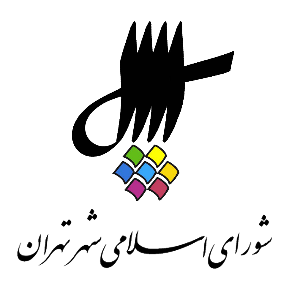 عناوین مندرجاتاعلام رسمیت جلسه و قرائت دستور. قرائت آیاتی از کلام الله مجید. بیانات جناب آقای محسن هاشمی رفسنجانی، رئیس محترم شورای اسلامی شهر تهران.تذکرات اعضای شورا: (آقایان و خانم‌ها) افشین حبیب‌زاده، الهام فخاری، بشیر نظری، مرتضی الویری، محمد سالاری، سید محمود میرلوحی.ارائه‌ی گزارش توسط جناب آقای سید محمد علی افشانی شهردار محترم تهران در خصوص برنامه‌ی پنج ساله‌ی سوم و عملکرد یکساله‌ی شهرداری تهران.اعلام ختم جلسه و تاریخ تشکیل جلسه آینده. 1- اعلام رسمیت جلسه و قرائت دستورمنشی {زهرا نژاد بهرام} ـ ... هشتاد و نهمین جلسه‌ی رسمی پنجمین دوره‌ی شورای اسلامی شهر تهران که به صورت فوق‌العاده در روز سه‌شنبه سوم مهرماه 1397 از ساعت 9 لغایت 11 در محل تالار شورا برگزار می‌شود به شرح ذیل اعلام می‌گردد. دستور جلسه: 1 ـ قرائت آیاتی از کلام الله مجید. 2 ـ ارائه گزارش توسط جناب آقای سید محمدعلی افشانی شهردار محترم تهران در خصوص برنامه‌ی پنج ساله سوم و عملکرد 1 ساله شهرداری تهران. 2- قرائت آیاتی از کلام الله مجیدمنشی {زهرا نژاد بهرام} ـ در خدمت قاری محترم قرآن جناب آقای کریم منصوری قاری بین المللی و حافظ قرآن کریم، دارنده‌ی  گواهینامه اتحادیه‌ی قاریان قرآن در کشور مصر و قاری ابتدایی سریال یوسف پیامبر. در خدمت جناب آقای منصوری هستیم برای قرائت قرآن. رئیس {محسن هاشمی رفسنجانی} ـ سکوت را رعایت فرمایید خواهش می‌کنم.  اعوذ بالله من الشیطان الرجیم؛ بِسْمِ اللَّهِ الرَّحْمنِ الرَّحیم؛وَ هُوَ الَّذی جَعَلَکمْ خَلائِفَ الْأَرْضِ وَ رَفَعَ بَعْضَکمْ فَوْقَ بَعْضٍ دَرَجاتٍ لِیبْلُوَکمْ فی ما آتاکمْ إِنَّ رَبَّک سَریعُ الْعِقابِ وَ إِنَّهُ لَغَفُورٌ رَحیمٌ صدق الله العلی العظیم. (حضار صلوات فرستادند.) 3- بیانات محسن هاشمی رفسنجانی، رئیس شورای اسلامی شهر تهران.رئیس {محسن هاشمی رفسنجانی} ـ احسنت. دستتان درد نکند. بفرمایید. لطف فرمودید. بسم الله الرحمن الرحیم ضمن خوشآمدگویی به جناب آقای افشانی شهردار محترم تهران و هیئت همراهشان لازم است، چند نکته‌ای را خدمت شما بزرگواران، خبرنگاران و مدعوین عرض بکنم. خوشبختانه امروز لایحه‌ی برنامه‌ی سوم شهری تهران از سوی شهردار محترم به شورا ارائه می‌شود. همان‌طور که می‌دانید از سال 1389 دور جدیدی از برنامه‌ریزی در شهرداری تهران آغاز شده یک برنامه اول برای مدت 3 سال بوده، برنامه دوم 5 ساله بوده و خوشبختانه امروز شاهد ارائه برنامه سوم شهرداری هستیم که برای سال 1398 تا 1401 خواهد بود ... 1402؟ بله درست است. آخر شهریور 1402. 1398 تا 1402 خواهد بود. من نکته‌ای را در مورد آسیب‌شناسی برنامه‌ریزی در ایران خدمتتان عرض می‌کنم. همان‌طور که جناب آقای افشانی هم در صحبت‌هایشان می‌گویند برنامه‌ریزی نباید ویترینی و نمایشی باشد و باید عملکرد سازمان تابع برنامه شکل بگیرد لذا بر این اساس باید از بعضی از موارد پرهیز بشود و بعضی از موارد هم باید به آن جدی پرداخته بشود. از جمله باید ما پرهیز کنیم از این که برنامه حجیم بشود و تعداد احکام و تکالیف بیش از حد امکان عملکردمان باشد و لذا برنامه باید هوشمند و هدفمند نوشته بشود. سنجش‌پذیری برنامه و شاخص‌پذیری برنامه بسیار مهم است و اهداف و تکالیف باید بتواند کمّی بشود و باید از کلی‌گویی و ایده‌آل‌گرایی هم ان‌شاءالله پرهیز بشود. مطمئناً متناظر با مطالبات شهروندان فکر کردن هم بسیار مهم است. این که برنامه واقعیت‌هایی را که شهروندان از ما انتظار دارند را در نظر بگیرد و در نهایت باید برنامه بتواند یک توازنی بین منابع و تکالیفی که در آن هست را ادا بکند و اتکاء شهرداری را به درآمد ناپایدار پیش نبرد. چرا که یکی از مشکلات و معضلات شهر ما این است که گه‌گاه به سمت استفاده از درآمدهای ناپایدار مجبور می‌شویم برویم و من فکر می‌کنم که اگر به این نکات توجه بشود در نهایت بتوانیم ان‌شاءالله در 5 سال آینده شاهد تحولات ویژه‌ای در شهر تهران باشیم و ان‌شاءالله بتوانیم با تصویب این برنامه در شورا بودجه‌ی سال 1398 را بر همین مبنا ان‌شاءالله بنویسیم و مطالبات شهروندان تهرانی را پاسخگو باشیم. و السلام علیکم و رحمه الله و برکاته. 4 - تذکرات اعضای شورا: افشین حبیب‌زاده، الهام فخاری، بشیر نظری، مرتضی الویری، محمد سالاری، سید محمود میرلوحی.منشی {زهرا نژاد بهرام} ـ خیلی متشکر. آقای حبیب‌زاده تذکر. افشین حبیب‌زاده {عضو شورا} ـ بسم الله الرحمن الرحیم. عرض سلام دارم خدمت همه‌ی حضار گرامی بالاخص شهردار محترم تهران جناب آقای مهندس افشانی و تشکر از تلاش‌های بی‌دریغشان در شهرداری محترم تهران. بسم الله الرحمن الرحیم. متن تذکر: شورای اسلامی شهر تهران در دوره‌ی سوم به منظور اهمیت استفاده از قابلیت‌های اجرایی و لزوم هماهنگی و انسجام در نحوه‌ی مدیریت بر سازمان‌ها و شرکت‌های وابسته به شهرداری تهران و در جهت انجام وظایف و مأموریت‌های قانونی شهرداری، طبق مصوبه به شماره‌ی 11677/1477/۱۶۰ مورخ 12/8/89 شهرداری تهران را مکلف به سامان‌دهی سازمان‌ها و شرکت‌های وابسته از طریق ادغام یا واگذاری به بخش خصوصی نموده است. یکی از بندهای مصوبه‌ی فوق به ادغام شرکت‌های پیام همشهری، گروه مجلات همشهری، توسعه‌ی چاپ همشهری و توسعه‌ی رسانه‌ی همشهری در موسسه‌ی همشهری بود که طبق آگهی منتشره در روزنامه‌ی رسمی شماره‌ی ۲۰۳۴۶ مورخ ۲۱/۱۰/۹۳ اعلام شده، و از تاریخ ۱/۵/۹۴ در روندی کاملاً قانونی صرفاً روی کاغذ در شرکت همشهری ادغام شده است و بر اساس قانون تجارت هویت مستقل حقوقی ندارد ولی تاکنون ادغام شرکت پیام همشهری در عمل و به معنای واقعی اجرایی نشده و برخلاف ماهیت مصوبه‌ی ابلاغی شورای شهر تهران همچنان جدای از موسسه‌ی همشهری با هیئت مدیره و مدیرعامل جداگانه و به صورت شرکتی مجزا اداره می‌شود و امور مربوط به انعقاد قراردادها، خرید و فروش، پرداخت‌ها اعم از حقوق و مزایای کارکنان و سایر پرداخت‌ها و امورات آن نیز همانند یک شرکت انجام می‌شود و تاکنون هیچ‌گونه ادغام واقعی در حوزه‌ی مالی، پرسنلی، بازرگانی و ... صورت نگرفته است. بر این اساس لازم است شهردار محترم تهران به این امر توجه و رسیدگی نمایند که اخیراً حکمی هم صادر شده است برای مدیرعامل سازمان نیازمندی‌های همشهری که اگر بر اساس این چیزی که من قرائت کردم ادغام شده باشد دیگر این جایگاه قانونی ندارد. متشکرم. منشی {زهرا نژاد بهرام} ـ تذکر بعدی را خانم فخاری در نظر گرفتند که ایشان تشریف نیاوردند. الهام فخاری {عضو شورا} ـ چرا من هستم، ولی متن تذکرم روی میز بود.منشی {زهرا نژاد بهرام} ـ ببخشید تشریف می‌آورید. رئیس {محسن هاشمی رفسنجانی} ـ اینجا هست.منشی {زهرا نژاد بهرام} ـ به من دادید. بله. الهام فخاری {عضو شورا} ـ به نام خدا، عرض سلام و درود. تذکر بنده در مورد تأخیر در انتصاب مدیرعامل شرکت ساماندهی صنایع و مشاغل شهرداری هست. با وجود اینکه بیش از 3 هفته از انتصاب مدیرعامل محترم شرکت ساماندهی صنایع و مشاغل شهر تهران به سمت شهردار منطقه‌ی 20 می‌گذرد هنوز در خصوص تعیین سرپرست یا مدیرعامل جدید این شرکت اقدامی صورت نگرفته است. با توجه به ضرورت انجام به موقع برنامه‌ها و پروژه‌های مرتبط با شرکت، تأخیر در تعیین تکلیف مدیریت این شرکت می‌تواند صدمات جبران‌ناپذیری در ارائه‌ی خدمات مورد انتظار شهروندان و وظایف شهرداری از جمله عدم پیشرفت برنامه‌ی ساماندهی بازارچه‌های کسب و کار، ساماندهی حیوانات مزاحم و وظایف حوزه‌ی این شرکت وارد کند. مقتضی است شهردار محترم تهران در اسرع وقت در خصوص تعیین تکلیف مدیریت شرکت ساماندهی صنایع و مشاغل اقدام کنند و نتیجه را اعلام کنند. سپاسگزارم. منشی {زهرا نژاد بهرام} ـ خیلی متشکرم. آقای نظری. بشیر نظری {عضو شورا} ـ بسم الله الرحمن الرحیم. من بدون فوت وقت، متن تذکرم را خدمتتان تقدیم می‌کنم. ابتدا لازم می‌دانم که از تمامی اقدامات دستگاه‌ها از جمله شهرداری تهران، نیروی انتظامی و سایر دستگاه‌های محترم همزمان با بازگشایی مدارس و آغاز سال تحصیلی جدید قدردانی کنم. اما مسئله‌ای که متأسفانه امسال با مشکلات زیادی در مورد آن مواجه هستیم بحث ساماندهی سرویس‌های مدارس و استفاده از خودروهای مجاز است که لازم است با سرعت بیشتری انجام شود. تذکر بنده در مورد طرح‌های ترافیک خبرنگاران است. بنده در تاریخ ششم تیرماه امسال طی تذکری خواستار شفافیت درباره‌ی نحوه‌ی توزیع طرح ترافیک خبرنگاران و عکاسان خبری شدم اما متاسفانه معاونت محترم حمل و نقل و ترافیک شهرداری تهران بر خلاف آیین‌نامه‌ای که شهرداری را ملزم به اعلام اسامی خبرنگاران دریافت‌کننده‌ی طرح ترافیک به همراه نام رسانه‌ای که در آن فعالیت می‌کنند کرده است، صرفا اقدام به اعلام اسامی خبرنگاران کرد که همین اقدام موجب اعتراض جمعی از خبرنگاران در فضای مجازی شد و توضیحات بعدی در مورد عدم انتشار اسامی رسانه‌ها از سوی معاونت حمل و نقل و ترافیک اعلام شد و همچنان متأسفانه این توضیحات قانع‌کننده نبود. بنده بر حسب وظیفه در صفحه شخصی خودم از تمامی خبرنگارانی که شرایط استفاده از این طرح را داشته اما نامشان در فهرست اعلام شده توسط معاونت حمل و نقل و ترافیک برای دریافت طرح ترافیک خبرنگاران وجود نداشت درخواست کرده بودم تا مستندات و مدارک خود را برای پیگیری به اینجانب تحویل دهند که من هم پس از دریافت این مدارک تمامی آن‌ها را حدود دو ماه پیش به مجموعه‌ی معاونت حمل و نقل و ترافیک تحویل دادم اما متاسفانه تاکنون جوابی از این معاونت به اینجانب ارسال نشده و خبرنگاران مذکور هم همچنان تکلفیشان روشن نیست. ممکن است در این میان گفته شود که تعداد مشخصی سهمیه برای خبرنگاران در نظر گرفته شده و امسال امکان صدور طرح ترافیک جدید برای آن‌ها وجود ندارد اما سوال اینجاست که پس تعیین تکلیف آن چند مجوزی که معاونت ابطالشان کرد چه شد؟ و چرا برای صدور مجوز جدید برای خبرنگاران و عکاسان خبری هیچ اقدامی صورت نگرفته است. چون ما مطلع شدیم که تعدادی از طرح‌های صادر شده ابطال شد. بنابراین لازم است با توجه به گذشت بیش از ۶ ماه از سال 13۹۷ معاونت محترم حمل و نقل و ترافیک نسبت به رسیدگی و بررسی این مدارک سریع‌تر اقدام کند و نتیجه‌ی اقدامات خود را به عموم و شورای اسلامی شهر تهران اعلام کند. ممنونم. منشی {زهرا نژاد بهرام} ـ خیلی متشکرم. آقای الویری. مرتضی الویری {عضو شورا} ـ بسم الله الرحمن الرحیم. من قبل از این که تذکر خودم را در مورد تبصره‌ی 1 ماده‌ی واحده قانون بودجه‌ی امسال بیان بکنم، لازم می‌دانم برای سرعت عملی که شهرداری تهران به خرج دادند برای تذکر قبلی ابراز بکنم. دوستان یادشان هست یک موردی را حدود 1 هفته قبل، 2 هفته قبل من مطرح کردم و آن عبارت از این بود که درآمدهای غیرنقدی شهرداری در 6 ماهه‌ی امسال در حد 5 درصد تحقق پیدا کرده است حدود 200 میلیارد تومان از 4 هزار میلیارد تومان مصوب و خواستار این شدم که این مسئله را پیگیری بکنند، اتفاقی که ظرف همین یک هفته افتاده و با توجه به دستورالعمل نحوه‌ی اخذ منابع غیر نقد توسط شهرداری، پیش‌نویس آن آماده شد و برادر عزیزمان آقای فراهانی که مسئولیت یکی از کمیته‌های برنامه و بودجه را دارند روز شنبه جلسه‌ی فوق‌العاده‌ای گذاشتند و این دستورالعمل در دستور کار قرار گرفت و امیدواریم این دستورالعمل هر چه زودتر بیاید در صحن شورا هم تصویب بشود و ما شاهد تحول جدی در منابع غیر نقد در 6 ماهه‌ی دوم باشیم. اما تذکری که من می‌خواستم امروز عرض بکنم در مورد عمل‌نشدن به تبصره‌ی 1 بودجه‌ی سال 97 است. دوستان را من ارجاع می‌دهم به این مطلب مهم در این تبصره و در آنجا ذکر شده که تمام واحدهای شهرداری اعم از مناطق، سازمان‌ها، شرکت‌های تابعه و موسسات بایستی منابع درآمدی خود را مستقیم در چارچوب قوانین و مقررات صرفاً به حساب درآمد خزانه‌داری شهرداری تهران واریز نمایند. و واریز کردن به حساب‌های متفرقه ممنوع اعلام شده است. طبق اطلاعاتی که ما داریم متاسفانه برخی از سازمان‌ها این کار را انجام نمی‌دهند و این موجب عدم شفافیت در منابع شهرداری خواهد شد. بنابراین این تذکر چند سطری را من می‌خوانم امیدوار هستم شهرداری همان‌طور که در آن موضوع قبلی با سرعت درجه اهمیت آن را هم توجه کردند ان‌شاءالله به این مسئله هم توجه می‌کنند. با سلام. مستحضرید مطابق با تبصره‌ی یکم ماده‌ی واحده بودجه سال 1397 شهرداری تهران تمامی واحدها، مناطق، سازمان‌ها و شرکت‌های تابعه و موسسات وابسته به شهرداری تهران موظفند کلیه‌ی منابع درآمدی خود را به طور مستقیم در چارچوب قوانین و مقررات صرفا به حساب‌های درآمدی خزانه‌داری شهرداری تهران واریز نمایند و واریز مبالغ مذکور به حسابی خارج از این حساب‌ها تخلف محسوب می‌شود. مطابق با گزارش‌ها و اطلاعات واصله بعضی از سازمان‌ها و شرکت‌ها و مؤسسات وابسته تبصره فوق‌الذکر را به صورت دقیق رعایت نمی‌نمایند. با توجه به اهمیت و ضرورت موضوع متذکر می‌گردد شهرداری تهران ... مفاد تبصره‌ی 1 ماده‌ی واحده موضوع سال 1397 شهرداری تهران را رعایت کند. متشکرم. منشی {زهرا نژاد بهرام} ـ خیلی متشکر از آقای الویری، آقای سالاری. محمد سالاری {عضو شورا} ـ بسم الله الرحمن الرحیم. من هم ضمن عرض تسلیت ایام خدمت همه‌ی حضار محترم و همچنین تسلیت حادثه‌ی تروریستی شهر اهواز و خدمت آقای مهندس افشانی که به نمایندگی از دولت در اهواز دیروز حضور داشتند و به هر حال بازدیدی از آن محدوده و عیادتی از جانبازان محترم این حادثه‌ی تروریستی ... تذکر من آقای رئیس بر می‌گردد به بحث هوشمندسازی فرآیند ارائه‌ی خدمات صدور پروانه و گواهی‌ها. دلیل اینکه امروز این تذکر را دوباره می‌خواهم بگویم هر چند که ماه گذشته هم اعلام کردم، حضور همزمان آقای مهندس افشانی که اخیراً هم در دو مصاحبه‌ی رسمی خوشبختانه از معاون شهرسازی و معماری خواستند که تا پایان سال نسبت به هوشمندسازی کامل فرآیند صدور پروانه اقدام بکنند. و همچنین حضور آقای دکتر حناچی به عنوان معاونت محترم شهرسازی و معماری. استحضار دارید که ارائه‌ی خدمات صدور پروانه و گواهی‌ها در شهر تهران به عنوان پایتخت جمهوری اسلامی ایران علی‌رغم بسترسازی‌های قابل‌توجهی که در حوزه‌ی هوشمندسازی انجام شده در بحرانی‌ترین وضعیت خود قرار دارد. آقای مهندس افشانی طی دوره‌های گذشته، شورای اسلامی شهر تهران در یک تصمیم درست، تصمیم گرفت تا ارائه‌ی خدمات حوزه‌ی شهرسازی شهرداری تهران را هم به بخش خصوصی و حوزه‌های فنی و مهندسی و کارشناسی برون‌سپاری کند، همانند بقیه‌ی مأموریت‌های حوزه‌های دیگر. و قرار بود با ایجاد دفاتر الکترونیک شهر در شهرداری تهران، در اصل حوزه‌ی شهرسازی مناطق 22 گانه تعطیل بشود یک ستادی در آنجا صرفا مستقر بشود، و مردم به جای مراجعه‌ی به شهرداری تهران که بیش از 90 درصد مراجعات مردم به شهرداری به حوزه‌ی شهرسازی بود و به همین نسبت نارضایتی‌های از شهرداری هم به همین حوزه هست در بخش خصوصی در یک فرآیند رقابتی و البته با وجود سازوکارهای نظارتی جدی انجام بپذیرد. ما الان شاهد هستیم که علی‌رغمی که دفاتر الکترونیک 123 گانه در شهر تهران مستقر شدند، همچنان شهرداری‌های مناطق نه تنها تعدیل نیرو نشدند که چندین برابر تعداد نیروهای حوزه‌ی شهرسازی افزایش هم پیدا کرده. مردم آن زمان که می‌رفتند فقط با بدنه‌ی شهرسازی مناطق درگیر بودند و آنجا موضوع فساد و رانت مطرح بود الان همزمان هم دفاتر الکترونیک باید بروند، هم شهرسازی‌های مناطق و ارائه‌ی خدمات اساساً به صورت موازی توسط بخش خصوصی و شهرداری تهران در حال انجام است. مدت زمان لازم برای صدور پروانه و گواهی‌ها در شهرداری تهران علی‌رغم گزارشاتی که بعضاً ادارات کل حوزه‌ی شهرسازی ارائه داده بیش از 6 ماه و بعضا یکسال و بعضاً بیش از یک سال است. مجموع زمانی که سپری می‌شود تا استعلام‌های سازمان نظام مهندسی برای کنترل نقشه‌ها به هر حال و ارجاع کار انجام بشود، زمانی که لازم است تا سازمان آتش‌نشانی شهرداری تهران پاسخ بدهد، زمانی که لازم است تا کمتیه‌های نما در مناطق تصمیم بگیرند، زمانی که لازم است تا کمیسیون‌های ماده‌ی 7 در خصوص فضاهای سبز و درختان و باغ و غیر باغ پاسخ بدهند، زمانی که لازم است تا شورای شهر تهران پرونده‌های مربوط به باغ را به عنوان مرجع اصلی تشخیص باغ و غیر باغ در اینجا در اصل مطرح بکند. زمانی که لازم است تا در سازمان‌هایی مثل مترو و سازمان‌هایی خارج از شهرداری مثل ثبت و غیره استعلام انجام بشود. و این وضعیت، بسیار بسیار وخیمی است. من تقاضایم از جنابعالی این است که این را به صورت یک بخشنامه به معاونت شهرسازی و معماری ابلاغ نمایید، در صورتی که امکان این کار نیست ما در شورای اسلام شهر تهران و توسعه شهر تهران طرحی دو فوریتی یا یک فوریتی را ارائه بدهیم تا ان‌شاءالله موضوع هوشمندسازی کامل فرآیند صدور پروانه که در نتیجه‌ی این هوشمندسازی، شفاف‌سازی هم در اصل ایجاد می‌شود و نهایتاً مجموعه‌ی فساد و رانت و مجموعه‌ی این اتفاقات و تصمیمات متخلفانه که در شوراهای معماری مناطق همچنان دارد انجام می‌شود. آقای مهندس افشانی به موجب بررسی‌های کمیسیون معماری و شهرسازی برخی از مناطق در طی دو ماه گذشته بعضا 20، 30 الی 40 اضافه طبقه دادند و این‌ها را من رسماً به جنابعالی اعلام کردم، شما هم ابلاغ کردید به مناطق 22 گانه. در شورای شهر اصلاح‌طلب و با حضور شهردار اصلاح‌طلب و معاونت شهرسازی و معماری مثل آقای دکتر حناچی، نباید الان در مناطق در اصل اضافه طبقه و یا تصمیمات متخلفانه و خارج از مفاد طرح تفصیلی آنجا انجام بشود. منشی {زهرا نژاد بهرام} ـ خیلی متشکرم. آقای میرلوحی. سید محمود میرلوحی {عضو شورا} ـ بسم الله الرحمن الرحیم. البته تذکر من همان تذکری است که آقای الویری هم اشاره فرمودند تبصره‌ی بند 12 ماده‌ی 80 را من می‌خوانم کلیه‌ی درآمدهای شهرداری به حساب‌هایی که با تأیید شورای شهر در بانک‌ها افتتاح می‌شود، واریز و طبق قوانین مربوطه هزینه خواهد شد. من استدعا کردم کلیه‌ی حساب‌های موجود شهرداری گزارش بشود به شورا و مطمئن بشویم که این تبصره در حال اجراست و مشکلی پیش نمی‌آید. تأکید هم می‌کنم بر اینکه اگر سازمان‌ها، موسسات وابسته حسابی بدون مجوز شورا دارند توجه داشته باشند که طبق این اصل و این تبصره هر گونه هزینه‌کردی از آن حساب‌ها تخلف است. و منتظرم که جناب آقای مهندس افشانی و همکارانشان گزارش حساب‌های موجود مصوب و دارای مجوز را لطف کنند در بیاورند. متشکرم. منشی {زهرا نژاد بهرام} ـ خیلی متشکر از دوستانی که تذکر داشتند . از اینجا از آقای افشانی دعوت می‌کنیم. 5 - ارائه‌ی گزارش توسط سید محمد علی افشانی شهردار تهران در خصوص برنامه‌ی پنج ساله‌ی سوم و عملکرد یکساله‌ی شهرداری تهران.سید محمد علی افشانی {شهردار تهران} ـ سلام علیکم جمیعاً و رحمه الله. بسم الله الرحمن الرحیم و لا حول و لا قوه الا بالله العلی العظیم. و صلّ الله علی سیدنا محمد و آله اجمعین. (صلوات حضار) درود می‌فرستم به ارواح طیبه‌ی شهدا و تسلیت عرض می‌کنم هم ایام شهادت حضرت امام حسین علیه‌السلام و یاران فداکارش و هم شهادت مظلومانه‌ی جمعی از هموطنان‌مان در یک حادثه بسیار ناگوار که همه در جریان هستیم. تشکر می‌کنم از فرصتی که در اختیارم گذاشته شد و اینکه امروز ما برنامه‌ی 5 ساله‌ی توسعه‌ی شهر تهران، برنامه‌ی سوم را، لایحه را تقدیم بکنیم به نمایندگان محترم پارلمان شهری تهران با حضور اصحاب رسانه. لازم می‌دانم از همه‌ی کسانی که در تدوین این لایحه ما را همکاری کردند، سپاسگزاری کنم. همکاران خودم که در معاونت‌های مختلف با حضور همکارانشان و کارشناسان شهرداری، اعضای محترم شورای شهر و صاحب‌نظران و اندیشمندانی که در تدوین این لایحه ما را یاری رساندند از همه‌شان سپاسگزارم. نکته‌ای که وجود دارد، به نظر میاد، صدا ضعیف نیست؟ خوبه؟ نکته‌ای که هست این است که برنامه‌ریزی در ایران، حداقل سابقه‌ی مصوب مجلس آن، هفتاد سال از آن می‌گذرد. اولین برنامه‌ی 7 ساله‌ی توسعه‌ی کشور در سال 1327 در مجلس شورای ملی وقت تصویب شد و از 28 اجرایی شد. امروز 70 سال می‌گذرد از آن تاریخ و ما برنامه‌های متعددی را 7 ساله و 5 ساله داشتیم، شهرداری تهران هم 2 تا برنامه را پشت سر گذاشت و این سومین برنامه‌ای هست که امروز لایحه‌ی آن تقدیم می‌شود برای بررسی و ان‌شاءالله نهایتاً تصویب و اجرا. اما نکته‌ای که وجود دارد این است که تغییر فاحشی در نگرش ما، به خصوص نگرش مدیران کشور به نظام برنامه‌ریزی مبتنی بر برنامه، متناسب با 70 سال تجربه ایجاد نشد. مهم‌تر از تدوین برنامه، اجرای برنامه است. برنامه‌ها نوشته می‌شوند برای اجرا. به همین دلیل همان‌طور که جناب آقای مهندس هاشمی اشاره کردند در تدوین این برنامه ما تلاش کردیم برنامه به گونه‌ای تدوین بشود که اجرا بشود. می‌شود همه‌ی ایده‌های خوب را در یک برنامه گنجاند اما در انتهای برنامه بخش بسیار ناچیزی از آن‌ها محقق بشود. اما خوب است که برنامه با توجه به محدودیت‌هایی که در کشور وجود دارد خصوصاً محدودیت منابع و شرایطی که بخشی از آن در اختیار ما نیست گاهی اوقات پیش می‌آید در طول اجرای برنامه‌ها و به تجربه ما یافتیم که حتماً در طی هر برنامه‌ای ما با فراز و فرودهای متعددی رو به رو هستیم پس بنابراین مبتنی بر این منابعِ در اختیار بایستی برنامه تنظیم بشود. خوشبختانه برنامه از این جهت و با همین نگاه تدوین شد که من امروز خدمتتان ارائه می‌کنم و از آقای مهندس هاشمی هم تشکر می‌کنم که در جلسه‌ی تلفیق که حتی یکی‌اش روز جمعه از صبح ساعت 8 بود تا 5 بعد از ظهر و روزهای دیگر که ما برای تلفیق برنامه جلسه داشتیم ایشان از ابتدا تا انتهای جلسات هم حضور داشتند، من به شوخی به ایشان گفتم شما نقشت اینجا نقش شورای نگهبان است. شورای نگهبان وقتی که می‌خواهد برنامه‌ها حتما تصویب بشوند می‌آید حضور پیدا می‌کند در آن برنامه و دیگر آن را تصویب می‌کند. بنابراین حضور شما در اینجا به معنی این است که ان‌شاءالله برنامه تصویب خواهد شد و در کوتاه‌ترین زمان ممکن پس از بررسی و ارائه‌ی نظرات کمیسیون‌های مختلف در شورای اسلامی شهر و همین‌طور در صحن ان‌شاءالله برنامه برای اجرا در ابتدای سال آینده، حتماً ان‌شاءالله ابلاغ خواهد شد. لایحه‌ی برنامه با تأکید بر اهداف مهمی، چون زیست‌پذیری، شفافیت، مشارکت‌پذیری، پاسخگویی، توسعه‌ی عدالت، کاهش نابرابری‌ها و بهبود حکمروایی خوب شهری تهیه و تقدیم شورای محترم شد که این لایحه در 11 فصل و 91 ماده شامل: حکمروایی شهری، دیگر شماره‌ها را نمی‌خوانم. سرمایه‌ی سازمانی. هوشمندسازی و نوآوری شهری.اقتصاد و مالیه‌ی شهری. فنی و عمرانی. فضایی کالبُدی یا کالبَدی، هر دو تای آن درست است یا که گفتم به معنی چیز نیست، هر دوی تای آن.حمل و نقل و ترافیک. محیط زیست، انرژی و مدیریت پسماند.فرهنگی و اجتماعی. ایمنی و مدیریت بحران. مدیریت، راهبری و پایش برنامه. تدوین شد که به طور خلاصه من بخشی از نکات مهمی که در این برنامه که روی‌ آن تأکید شد در هر فصلی خدمتتان عرض می‌کنم و این نکته را هم لازم است، اینجا در جمع اصحاب محترم رسانه عرض کنم که معمولا لایحه‌ی برنامه با اعداد و ارقام کمتری مواجه است نسبت به لایحه‌ی بودجه، و چون این اعداد و ارقامی که در برنامه آمد باید برود در کمیسیون‌ها بررسی بشود، بعد بیاید در صحن شورا تصویب بشود ممکن است بخشی از این‌ها به کل حذف شود، بنابراین من از ارائه‌ی عدد و رقم اینجا خودداری می‌کنم تا پس از نهایی شدن و تصویب برنامه به طور مفصل و جامع ان‌شاءالله خدمت شما آن اعداد و ارقام ارائه خواهد شد. در فصل حکمروایی خوب روی این نکات تأکید شد در برنامه که امیدوارم با تصویب نهایی بتوانیم در راستای ارتقاء کیفیت زندگی مردم و ایجاد رضایتمندی برای شهروندان هم تلاش بکنیم و هم کارنامه‌ی قابل قبولی را ارائه کنیم در طی برنامه. شاخص‌های حکمروایی شهری بایستی تهیه بشوند. نظام مدیریت هماهنگ بایستی در مجموعه‌ی شهرداری و شهر تهران بایستی در واقع مستقر بشود و ایجاد بشود. تنقیح قوانین یکی از نیازهای اصلی ماست. ما قوانین بسیار زیاد و زائد داریم. همین که الان اشاره می‌کنند که به عنوان مثال یک پروانه که می‌خواهد صادر بشود، از چندین جا بایستی حتماً مجوز گرفته بشود، زمان بسیار زیادی صرف خواهد شد، یکی از راه‌های آن این است که این قوانین بازنگری بشود، آن‌هایی که زائد است، حذف بشود، آن‌هایی که نیاز به اصلاح دارد، اصلاح بشود و اگر قانونی مورد نیاز است که امروز ما برای پاسخگویی به نیاز مردم کمبود آن را احساس می‌کنیم آن هم بایستی اضافه بشود. بنابراین موضوع تنقیح قوانین یکی از در واقع مهم‌ترین مباحثی است که در طول برنامه به آن پرداخته خواهد شد. تعیین شاخص‌های زیست‌پذیری و رتبه‌بندی محلات، همان‌طور که استحضار دارید برنامه ارائه شده‌ی بنده بر همیشه گفتم 2 تا اصل استوار بود یا 2 تا واژه. 1. ارتقاء کیفیت زندگی 2. رضایت‌مندی شهروندان. اما با شعار زیست‌پذیری و مشارکت‌پذیری بود. شهر زیست‌پذیر، شهروند مشارکت‌پذیر. حالا برای اینکه شاخص‌های زیست‌پذیری را ما بتوانیم عملیاتی و اجرایی کنیم باید در تمام محلات شهر این شاخص‌ها اندازه‌گیری بشوند تا مشخص بشود به عنوان مثال در کدام محله، ما از لحاظ حمل و نقل عمومی مشکل داریم. آیا قدرت انتخاب حمل و نقل برای مردم وجود دارد یا نه؟ یکی از مهم‌ترین شاخص‌های زیست‌پذیری این است که انسان‌ها قدرت انتخاب داشته باشند در بحث حمل و نقل عمومی، خواست مترو استفاده بکند، اتوبوس استفاده بکند، تاکسی استفاده بکند، دوچرخه استفاده بکند، پیاده‌راه برای آن وجود داشته باشد. این شاخص‌ها که اندازه‌گیری شد مشخص می‌شود. شاخص سلامت، شاخص ایجاد فضای سبز و آن شاخص‌هایی که در آن برنامه ارائه شده، من قبلاً خدمت شما ارائه کردم. بعد با توجه به این، رتبه‌بندی می‌شوند محلات. آن‌هایی که کمترین توسعه‌یافتگی را دارند بیشترین منابع به آن‌ها تخصیص داده می‌شود که تحت عنوان تبعیض مثبت از آن در برنامه من یاد کردم و در همین برنامه یک فصل به عنوان تبعیض مثبت به آن اشاره کردیم که ان‌شاءالله این را در طول برنامه مدنظر داشته باشیم. ساماندهی مشارکت‌پذیری و سازوکار لازم برای مشارکت مردم، این بایستی در این برنامه به آن توجه بشود. ما بدون مشارکت مردم دیگر امکان اداره شهر را نداریم. این را باید بپذیریم دیگر این که ما نگاه‌مان به چاه‌های نفت باشد و خزانه هم وصل باشد به این چاه‌های نفت برای اداره‌ی کشور پاسخگو نیست. بلکه این منابعی که در اختیار مردم هست و استفاده از ظرفیت بسیار عظیم در اختیار مردم بایستی برای اداره‌ی امور شهرها به خصوص و حتی کل کشور بایستی استفاده کرد. پس بنابراین ساز و کار لازم و مستندات مورد نیاز در این حوزه بایستی تهیه بشود. مقابله با فساد و بهبود سلامت اداری، خب یکی از معضلات توسعه‌ی هر کشوری است فساد است. هر کجا که فساد وجود داشته باشد انتظار تحقق توسعه محال است. اصلاً ممکن نیست که در یک فضایی که فساد در آن وجود داشته باشد توسعه محقق بشود. برای این که منابع تلف خواهند شد. رابطه جای ضابطه را می‌گیرد. و مشکلات عدیده‌ای را ایجاد می‌کند که اینجا نیاز است به هر حال این اصلاحات بنیادی در آن صورت بگیرد. تعیین و سنجش شاخص‌های فساد و شفافیت. ما بایستی مشخص کنیم که وقتی می‌گوییم فساد شاخص‌هایمان چیست؟ وقتی می‌گوییم شفافیت شاخص‌هایمان چی هست؟ سامانه‌ی قابل دسترسی اطلاعات باید ایجاد بشود، در تمام فرآیندهایی که شهرداری در حوزه‌ی مأموریت آن وجود دارد مثل معاملات، مناقصات، مزایدات، املاک، آن چه ما داریم بایستی به صورت شفاف و روشن در اختیار مردم قرار بگیرد. سنجش مستمر عدالت و رضایتمندی شهروندان، تدوین سند مشارکت و برون‌سپاری و ارتقاء بهره‌وری، بازنگری و اصلاح نظام مدیریت شهرداری، تدوین سند جامع نظام ارزیابی عملکرد و استقرار نظام مدیریت کیفیت در تمام سازمان‌های وابسته به شهرداری. من چون خیلی طولانی خواهد شد اگر بخواهم توضیح مفصل بدهم مجبورم خیلی از این‌ها را تیتروار عبور کنم که به همه‌ی فصول اشاره‌ای داشته باشم. ارتقاء کیفیت پدیدآوری، طراحی و اجرای پروژه‌ها، یکی از مهم‌ترین نیازهای شهر این است که ما قبل از این که پروژه‌ها را حتی بخواهیم مطالعه بکنیم بایستی در یک کمیته و یک کارگروه مشخص بررسی بشود که این پروژه‌ای که می‌خواهد پدید بیاید به چه دلیل و چرا بایستی چنین پروژه‌ای باید تعریف بشود در شهر. اول تعریف پروژه می‌شود بعد آن موقع این پروژه برای مطالعه‌ی به اصطلاح فاز 1 و 2 و نهایتاً برای اجرا ابلاغ خواهد شد. هوشمندسازی فرآیندهای مأموریت سازمانی شهرداری، موضوع هوشمندسازی که خوشبختانه امروز هم در تذکرات بعضی از اعضای محترم شورا بود اولین و مهم‌ترین نیاز شهرداری تهران است. بدون هوشمندسازی نه امکان مبارزه با فساد وجود دارد و نه شفافیتی حاصل خواهد شد. قطعاً تلاش می‌کنند اما اگر از خودمان بپرسیم امروز میزان شفافیت و در واقع سلامتی اداری نسبت به 10 سال پیش، نسبت به 20 سال پیش، نسبت به 30 سال پیش چگونه است حتماً به صورت ذهنی و تجربی ما یک پاسخی خواهیم داشت. دلیل اصلی آن این است که سیستم‌ها هوشمند نیستند. یکی از سیستم‌های هوشمند بحث همین پروانه است که اشاره شد. من از روز اولی که آمدم اعلام کردم که امسال تا پایان سال ما بایستی پروانه را هوشمند کنیم و تا شهریور آینده شخصی که می‌خواهد پروانه بگیرد نیاز نداشته باشد به شهرداری مراجعه بکند. تمام فرآیند صدور پروانه بایستی هوشمند باشد. نقشه‌های آن را می‌فرستد، نقشه‌ها بررسی می‌شود، روی سایت برای آن برگشت داده می‌شود. اصلاحات آن را انجام می‌دهد مجدد می‌فرستد. نکته مهم‌تر این است که الان اشاره کردند، البته نمی‌دانم چه قدر صحت دارد، بایستی بررسی دقیق بشود که گفتند که چند طبقه اضافه شد. چون یک مقداری دیگر حالا آقای دکتر حناچی باید جواب بدهد، چون ما خیلی حساس هستیم روی این موضوع و واقعاً هم اگر این طوری باشد یک مقداری بایستی خودمان بپذیریم که به هر حال ولی بایستی حتماً یک بررسی دقیق‌تری بشود. مهم‌تر از آن این است که در هر، من این را با آقای دکتر حناچی و همکارانشان تأکید کردم، در تمام خیابان‌های شهر بایستی ساماندهی بشود صدور پروانه روی سایت. همه بدانند این خیابان میزان طبقات آن این است، سطح اشغال آن این است و هزینه‌ی صدور پروانه برای متقاضی به ازای هر طبقه متر مربع این است تا انتها. چون بدون این که مراجعه بکند، محاسبه می‌کند، فیش را واریز می‌کند به او پاسخ داده می‌شود که آره، شما کارت درست است. دیگر هم هیچ کس نمی‌تواند بیاید بگوید من یک طبقه اضافه می‌کنم یکی کم می‌کنم. می‌خواهد از این به عنوان یک ابزار قدرت استفاده کند. این ابزار قدرت، ابزار فساد است نه ابزار قدرت. هر کاری کنید آخر آن یک مرتبه می‌بینید که نه، جور دیگری تنظیم شد. در موضوع سرمایه‌ی انسانی اصلاح ساختار سازمانی شهرداری، این‌هایی که دارم عرض می‌کنم فقط آن بحث نرم‌افزاری و تدوین و این‌ها نیست بلکه اجرا هم هست در طول برنامه. این‌ها در همه‌ی مواد برنامه آمد، ظرف این مدت تهیه می‌شود، ظرف این مدت اجرا می‌شود، همه‌ی این‌ها زمان‌دار است در طول برنامه. بازنگری در آیین‌نامه استخدامی شهرداری هست. تدوین نظام‌نامه‌ی بهبود مستمر هست در شهرداری و کاهش کارکنان مازاد بر پست‌های سازمانی. سالانه مشخص کردیم در برنامه که سالانه چه قدر بایستی کاهش پیدا کند. آن‌هایی که اضافه هستند و تعداد پست‌های مصوب شهرداری. و موضوع بهینه‌سازی دارایی‌ها هم یکی از مهم‌ترین اقدامات است که در طی این برنامه بایستی به آن توجه کنیم. در فصل هوشمندسازی، هوشمندسازی فرآیندهای مأموریت شهرداری با هدف ارتقاء کیفیت زندگی و رضایتمندی شهروندان. تمام فرآیندها بایستی هوشمند بشود. یکی‌اش پروانه است، یکی‌اش آبیاری فضای سبز است. کی گفته است صبح تا شب شلنگ دست یک نفر باشد هر جا دلش خواست آب بدهد و بعد رها کند شلنگ را و برود. این باید به شکل هوشمند سر موقع قطع می‌شود، سر موقع وصل می‌شود. می‌دانید این درخت، این گیاه این میزان آب می‌خواهد، این‌ها تجربه‌ای است که بشر چندین سال پشت سر گذاشت و ما بایستی از این‌ها حتماً استفاده بکنیم در موضوع. یا سیستم روشنایی بایستی کلاً هوشمند باشد. گاهی اوقات نصف روز نگاه می‌کنیم که یک جای خیابان کلا روشن است، پارک روشن است. این به خاطر عدم هوشمندی است. باید کسی بیاید کلید را بزند یادش می‌رود. بعد می‌گوید حالا که دیگر ظهر شد می‌گذاریم تا بعد از ظهر، تا فردا. فرآیند بهبود و کنترل ترافیک است که این خب یکی از مهم‌ترین برنامه‌هاست به خصوص این پارک حاشیه‌ای. همان‌طوری که امروز شما وقتی یک ماشینی را می‌خواهید از طریق سیستم بلافاصله نزدیک‌ترین ماشین می‌آید و شما را به نقطه‌ای که می‌خواهید می‌رساند تمام پارک‌های حاشیه‌ای بایستی دارای مختصات باشند قابل کنترل. هر که در خانه‌اش هست می‌خواهد کجا مسافرت کند باید بتواند جای پارک رزرو بکند که وقتی آمد این پول را پرداخت کسی دیگر نمی‌تواند آنجا رزرو بکند. بعد می‌آید آنجا پارک می‌کند از تردد اضافه در سطح شهر جلوگیری می‌شود و در نهایت از آلودگی، از ترافیک سنگین پیشگیری خواهد شد. از آن طرف هم زمان برای مردم معنادار خواهد شد. ما الان ممکن است 2 ساعت بگردیم یک جای پارک هم پیدا نکنیم نهایت آن هم پارک دوبله بکنیم یا جلوی یک در بگذاریم که شماره هم روی آن بگذاریم. با هوشمند کردن پارکینگ‌های درون شهر این مشکل به کلی رفع خواهد شد. حالا سایر بخش‌های دیگر هوشمندسازی هم همین است. یعنی بحث اقتصاد هوشمند، بحث‌های مختلفی وجود دارد، بحث پسماند، مدیریت پسماند باز به شکل هوشمند، چگونگی تفکیک، ارائه، اشخاص، ارتباطشان، چگونه تحویل بدهند. خشک را به کی تحویل بدهند، تر را چگونه تحویل بدهند. این‌ها همه می‌آید در بحث هوشمندسازی سیستم‌ها و فرآیندهای مأموریت شهرداری. یکی هم این بحث فرآیند شفافیت و اطلاع‌رسانی همگانی است. که خب کاملاً واقف هستید. سامانه‌ی جامع مدیریت منابع شهر، همه‌ی این‌ها باید معلوم باشد که این شهرداری منابع آن چی هست؟ طبق قانون هم موظف است شهرداری که ان‌شاءالله در همین یکی دو ماه آینده برای 6 ماه اول منتشر خواهد شد ما موظفیم نه اینکه از حالا، از بیش از 100 سال پیش موظف بودیم که 6 ماهی یک بار تمام درآمدها و تمام هزینه‌ها را منتشر کنیم. همه‌ی پروژه‌های عمرانی را اعتباراتی که به آن تخصیص داده می‌شود منتشر کنیم. منتشر نکردیم. اگر گاهی اوقات یک کاری هم کردیم یک منتی هم سر مردم می‌گذاریم که ما یک چنین کاری را آمدیم شروع کردیم. اصلاً موظفیم در ماده‌ی 75 یا 71 قانون شهرداری است. چون این قدر این شماره‌ها اصلاح می‌شود، تغییر می‌کند تا این فاصله 71 تا 75 است. فرآیند کاهش هزینه و افزایش درآمد. بر همه‌ی ما روشن است که ما بخش قابل ملاحظه‌ای از هزینه‌های امروز را می‌توانیم کاهش بدهیم. بایستی این‌ها در طول برنامه سامان دقیقی پیدا بکند و همین‌طور افزایش درآمد پایدار که خوشبختانه با تدوین لایحه‌ی درآمد پایدار و تصویب آن در دولت و ارسال آن به مجلس آن هم با قید 1 فوریت در آینده ان‌شاءالله این لایحه تصویب می‌شود و در این لایحه سهم درآمد پایدار شهرداری‌ها از حدود یک سوم به 50% افزایش پیدا کرد با مصوبه‌ی دولت که اینجا من لازم می‌دانم در حضور اصحاب رسانه و اعضای محترم شورای شهر از دولت تقدیر بکنم در این شرایط دشوار اقتصادی حاضر شد از بخشی از درآمد خود بگذرد و آن را به شهرداری‌ها اختصاص بدهد با توجه به جمیعت بالای شهری ما در نسبت جمعیتی کشور و این آمد. نکته‌ی دوم این که بندهای خیلی خوبی و مواد خیلی خوبی در این لایحه است که ان‌شاءالله اگر تصویب بشود، بخشی از دغدغه‌هایی که تا امروز داشتیم آن‌ها رفع خواهد شد. در فصل اقتصاد و مالیه شهری، افزایش درآمد پایدار اشاره کردم. مدیریت دارایی‌هاست. دارایی‌هایی که الان داریم. کاهش هزینه‌ها. تدوین سند توسعه‌ی فضای کسب و کار و رونق‌بخشی اقتصاد شهری با تأکید بر اقتصاد دانش‌بنیان و گردشگری شهری و اقتصادی نمودن فرهنگ. این‌ها بخش‌هایی است که امروز کمتر به آن توجه می‌کنیم. گردشگری شهر تهران چه قدر برای ما درآمد دارد؟ فرهنگی که این همه از آن صحبت می‌شود درآمد آن کجاست؟ در حالی که در کل این کره‌ی خاکی آن‌هایی که چند قدم از ما جلوتر رفتند امروز از همین بناهای تاریخی، از همین به هر حال امور فرهنگی درآمد بسیار قابل ملاحظه‌ای شهرداری‌هایشان دارند. تدوین سند یکپارچه‌سازی سیستم‌های جامع مالی و دریافت عوارض. بایستی یک سیستم واحد داشته باشیم مشخص بشود که چگونه بایستی عوارض وصول بشود دیگر این سلیقه‌ها و اظهارنظرها و این‌ها رفع بشود. تدوین سند مشارکت و سرمایه‌گذاری. برای سرمایه‌گذاری بایستی حتماً یک سند مشخصی را تدوین بکنیم که زمینه‌ی سرمایه‌گذاری فراهم بشود. الان وضعیت مطلوبی نداریم. در بحث فضایی کالبدی، بازنگری و تهیه طرح تفصیلی جدید. حالا یک صلواتی بفرستید. ‌(حضار صلوات فرستادند.) خب طرح تفصیلی دیگر تمام شد زمان آن الان باید بازنگری بشود و با توجه به آن بازنگری طرح مجدد جایگزین بشود. ایجاد یکپارچگی و هماهنگی طرح‌های کاربری زمین و حمل و نقل با رویکرد توسعه‌ی شهر مبتنی بر حمل و نقل همگانی یا همان TOD که هم در موضوع حمل و نقل است و هم در موضوع بحث فضایی شهر که بسیار حائز اهمیت است در هر دو جا به آن تأکید شد. بازآفرینی و توانمندسازی بافت‌های ناکارآمد شهری مبتنی بر توسعه‌ی محله. این که ما فقط تعدادی ساختمان را نوسازی می‌کنیم اسم آن توسعه‌ی محله نیست. در این برنامه علاوه بر نوسازی ساختمان‌ها که بسیار ضروری است هم به لحاظ ایمنی برای مردم و هم شرایط بدی که الان مردم در آن‌ها دارند زندگی می‌کنند. اما در جای آن باید سایر خدمات زیربنایی، خدمات عمومی برای مردم فراهم بشود تا عملاً محله توسعه پیدا بکند. مطالعه و تدوین برنامه‌ی عملیاتی ایمنی و مدیریت بحران شهر. خب شرایط را همه در جریان هستیم و می‌دانیم. بخش قابل ملاحظه‌ای از ساختمان‌های ما فرسوده است. با کمتر تکانی آسیب خواهند دید. برای این که ما بتوانیم در هنگام بحران بهتر مدیریت بکنیم نمی‌گویم خیلی دقیق و درست چون تجارب زیادی را تا حالا داشتیم در مدیریت بحران و امیدوارم هیچ وقت آن تجربه در تهران تکرار نشود. ولی واقعاً جای نگرانی دارد. بایستی حتماً روی این موضوع مدیریت بحران کار اساسی و بنیادی بشود در طول این برنامه. این‌ها تدوین طرح ضوابط هماهنگ نمای شهری. الان شهری که در آن حرکت می‌کنید هر ساختمانی یک نما دارد. یک معماری دارد. آن قدر ناهماهنگی هست می‌گویند که یک شهر در واقع غیرمنسجم، ناهماهنگ عامل عدم انسجام فکری و تشویش ذهن افراد خواهد شد. به طور مدام که دارد حرکت می‌کند ذهن آن به جای این که سازمان پیدا بکند اصلاً مشوش می‌شود به همین دلیل موضوع معماری و نمای ساختمان و زیبایی شهر یکی از مهم‌ترین کارهایی است که باید به آن به صورت جدی پرداخت. مدیریت حریم شهر تهران، یکی از معضلات ما است که باید به آن توجه کنیم. حفظ و احیاء آثار ارزشمند تاریخی، فرهنگی و طبیعی. این هم جزء برنامه‌هایی است که باید به آن توجه بشود با توجه به ظرفیت بسیار بالایی که در شهر تهران وجود دارد و ساماندهی و بهسازی فضاهای مختلف در شهر. در بحث حمل و نقل و ترافیک، توسعه‌ی حمل و نقل عمومی با تأکید بر توسعه‌ی مترو و تجهیز آنچه که امروز در اختیارمان است بیش از آنی که الان هست. خوشبختانه در جریان هستند اصحاب رسانه که آن 630 واگن در شورای اقتصاد هم تصویب شد قرارداد منعقد شد و این حدوداً 800 میلیون یورو است. با قیمت امروز اگر بخواهیم حساب بکنیم بیش از 14 هزار میلیارد تومان است. با این یورویی که در بازار دارند می‌فروشند من دارم حساب می‌کنم. و این نشان می‌دهد که این مصوبه، مصوبه خیلی ... خدا را شکر این قبل از این وقایع در سال گذشته در وزارت کشور خودم شخصاً نزدیک 6 ماه این را دنبال کردم تا بالاخره آنجا تصویب شد آمد در دولت و شورای اقتصاد و امسال هم اخیراً دیگر تصویب شد، این کار بسیار بزرگی است در بحث توسعه‌ی حمل و نقل عمومی ما. برای توسعه‌ی خطوط مترو همان‌طور که استحضار دارید سال‌ها است که در قانون بودجه بند د تبصره‌ی 5 سال‌های اول 7 هزار میلیارد بود، سال گذشته 5 هزار، سال قبل آن همین‌طور، و تا امسال هم 5500 میلیارد تومان است. متأسفانه شهرداری از این استفاده‌ی بسیار ناچیزی کرد و تا سال گذشته که هیچی اصلاً شهرداری استفاده نکرد. امسال 700 میلیارد تومان منتشر شد. الان اوراق آمد و این خط 7 فکر کنم اگر اشتباه نکنم، یکی 6، یکی 7. 1300 میلیارد تومان دیگر هم پیگیری کردیم 3 تا مجوز 2 تا 300 و یک، 200، 800 تومان الان بانک مرکزی مجوز داد. اما حالا می‌ماند آن بحث بین ما و دیوان محاسبات که آیا اگر بشود که همان را می‌گذاریم به حساب سال گذشته و اگر نشد می‌گذاریم به حساب سال جدید. چون امسال هم حتماً حدود 2000 میلیارد تومان سهمیه داریم که بایستی این را دنبال کنیم. ولی جالب است بدانید که در این 10 سال که هر سال 7 هزار، 7 هزار، 5 هزار بود فقط یکسال رقم ناچیزی استفاده شد دیگر تمام. بنابراین بایستی به این خیلی توجه کنیم در این بحث تأمین منابع در حوزه‌ی حمل و نقل عمومی که می‌خواهیم ... خب توسعه و ساماندهی مجتمع‌های ایستگاهی است که بایستی خیلی به آن توجه بشود که هم منبع درآمد است، هم باعث رفاه و آسایش مردم است. نوسازی ناوگان اتوبوسرانی، تاکسیرانی و غیره. باز طراحی شبکه BRT و طراحی LRT و اجرا و توسعه‌ی آن‌هاست. برقی نمودن وسایط نقلیه. توسعه و بهبود عبور و مرور دوچرخه و پیاده. به هر حال دوچرخه یکی از نیازهای شهر است که بایستی در بحث حمل و نقل به آن توجه بشود. هوشمندسازی حمل و نقل و توسعه‌ی زیرساخت‌ها، پارک حاشیه‌ای، یکپارچه‌سازی اطلاعات ترافیکی. در بحث محیط زیست، انرژی و مدیریت پسماند، بهبود هوای شهر با ساماندهی حمل و نقل، کارخانجات و همه‌ی منابع آلوده‌کننده هوا در شهر تهران. حفظ و جلوگیری از تخریب باغات. توسعه‌ی فضای سبز و تکمیل کمربند سبز تهران. حالا من ان‌شاءالله هفته‌ی آینده شاید اگر شورا وقتی بگذارد می‌آیم یک گزارش عملکردی را خدمتتان ارائه خواهم کرد ولی امروز اجمالاً این را عرض می‌کنم قبلاً یک اشاره‌ی مختصری کردم خوشبختانه ظرف 3 ماه گذشته از ابتدای تهران تا انتها در شمال تهران از چسبیده به خانه‌هایی که الان موجود است برای پیشگیری از کوه‌خواری و از بین بردن طبیعت و کوه‌هایی که سرمایه‌ی ملی برای همه است تمام این مسیر شیارها زده شد، گودها آماده شد برای درختکاری. برای 1250 هکتار از حداقل عرض 300 تا حداکثر 1000 متر، خط تراز هم داده شد کامل، جا برای آبیاری قطره‌ای تعبیه می‌شود مخازن آب با وزارت نیرو صورتجلسه شد آب تأمین شد. الان هم مناقصه برگزار شد برای احداث مخازن، که ان‌شاءالله این‌ها در آذر ماه تمام این 1250 هکتار درختکاری خواهد شد و دیگر عملاً کسی نمی‌تواند ادامه بدهد و از وضعیت فعلی کوه را بخواهد از نو تصاحب بکند و منافع شخصی خود را بر منافع مردم ترجیح بدهد. شاید این مهم‌ترین کاری است که در این دوره انجام خواهد شد. ما معمولاً نگاه می‌کنیم به حجم کوه، ولی نگاه نمی‌کنیم به اهمیت و نقشی که هر فعالیتی در رفاه و آسایش مردم دارد. افزایش سهم حمل و نقل عمومی بایستی باشد تا اینکه در بحث محیط زیست وضعیت مناسبت‌تر بشود. افزایش سهم پیاده و دوچرخه هست. توسعه‌ی امکانات معاینه‌ی فنی به گونه‌ای که همه‌ی ماشین‌ها دارای معاینه‌ی فنی باشند و این کمک می‌کند به وضعیت بهتر هوای شهر برای اینکه ماشینی که می‌خواهد معاینه‌ی فنی بگیرد باید یک سری استانداردها را رعایت بکند. الآن وضعیت مطلوب نیست و پاسخگو هم ما نیستیم برای اینکه همه‌ی ماشین‌ها را بتوانیم در مدت زمانی کوتاه معاینه‌ی فنی حتی انجام بدهیم. افزایش سهم انرژی‌های نو. یکی از کارهایی که می‌کنیم بایستی بخشی از این انرژی‌ای که مصرف می‌کنیم از طریق انرژی خورشیدی و سایر انرژی‌های غیرآلاینده استفاده بکنیم. بازچرخانی آب و پساب تسویه شده. تهیه‌ی طرح جامع مدیریت پسماند که مهم‌ترین برنامه‌ی ما در حوزه‌ی پسماند از تفکیک گرفته تا خوشبختانه کم‌کم بخش خصوصی هم دارد رغبت نشان می‌دهد چون پسماند دارد اقتصادی می‌شود و دنبال می‌کنند حالا این افزایش قیمت‌ها ... من بازدیدی که پریروز داشتم از این مجموعه‌ای که خودمان داشتیم یک کمی نگرانی برایشان ایجاد کرد اما میزان کسانی که امروز علاقمندند در این حوزه سرمایه‌گذاری کنند بیشتر هم بود. تکمیل شناسنامه‌ی باغات و اراضی مشجر. همه‌ی باغات و همه‌ی درخت‌ها، آن‌هایی که انجام شده بخش قابل ملاحظه‌ای از آن نیست. این‌ها باید دارای شناسنامه باشند که دیگر بعد از آن کسی نتواند این‌ها را از بین ببرد. در حوزه‌ی فرهنگی و اجتماعی، حفظ هویت شهری شامل بافت‌های تاریخی و طبیعی. اینکه من روی طبیعت تأکید می‌کنم، هویت این شهر یک بخشی از آن همین البرز بالا سر آن است. وقتی این وجود نداشته باشد دیگر تهران با معنی خود نیست. پس بنابراین بایستی طبیعت اطراف شهر هم حفظ بشود. طبیعت درون شهر هم همین‌طور. ما وقتی می‌گوییم که هویت بلافاصله باید ذهنمان برود هویت بخش تاریخی که بسیار حائز اهمیت است. من هم آن را قبل از طبیعت آوردم اما در کنار حفظ هویت تاریخی، بایستی به هویت طبیعی شهر پرداخت و این ارتفاعات است که جزء آرزوهای دیرینه‌ام بود وقتی این کوه‌ها را می‌رفتم که یک روزی مانع بشویم از ادامه‌ی پیشروی در کوه و این درخت‌ها را از ... هفته‌ی اول بود که من شروع کردم از نقطه‌ی اول تا آخر با مسئول فضای سبز، نقطه به نقطه و به او هم گفتم که از کجا آب تأمین کنید، چگونه باید باشد و خوشبختانه این کار شد که این کار امسال به اتمام می‌رسد. یعنی درختکاری آن. یکی از آن‌ها همین است. به هر حال این هویت طبیعی شهر بایستی حفظ بشود در کنار بافت‌های تاریخی. بازآفرینی اجتماعی بافت شهری. پذیرش تنوع فرهنگی، قومی و مذهبی در درون شهر یک ضرورت است. من قبلاً هم این نکته را گفتم. متأسفم برای کسانی که قلم می‌زنند به ادعا ولی نمی‌دانند که این شهر پایتخت ایران است. این نکته را هنوز بخش قابل ملاحظه‌ای از مدعیانی که فکر می‌کنم در طول عمرشان فقط در همین ذهن خودشان چرخیده‌اند، عنوان می‌کنند اینجا پایتخت ایران است، اینجا مرکز تنوع قومی است، اینجا مرکز تنوع مذهبی و دینی است، اینجا مرکز تمام کشور است. آن که در کردستان است، آن که در سیستان و بلوچستان است، آن که در چهارمحال و بختیاری است، آن که در اصفهان است به قول شما، این‌ها همه یک فلش به اینجا دارند و یک فلش برگشت. اگر اینجا پایتخت ایران بود، بعد این تبدیل می‌شود به یک همگرایی ملی برای کل ایران و اگر این همگرایی ملی در پایتخت ایجاد نشود به خاطر ذهنیت خفته بعد خود آن تبدیل می‌شود به یک واگرایی. به همین دلیل اینجا را بایستی خیلی دقیق نگاه کرد. من یکی از برنامه‌هایم این است که خانه‌ی اقوام بایستی در این دوره در این شهر ایجاد بشود. می‌دانم آن‌هایی که در این قبل از ماه محرم، 31 شب، 31 استان، اینجا شب‌های فرهنگی داشتند. تمام این تپه‌ها پر از مردم بود. همه هم‌استانی نبودند. استان‌های مختلف می‌آمدند آشنا می‌شدند با فرهنگ استان‌های دیگر. این یک ضرورت تاریخی است برای این شهر چون اینجا پایتخت ایران است. توسعه‌ی فضای زیست سالم اجتماعی. شناسایی و بهره‌برداری از فضاهای دارای ظرفیت زیست شبانه. این‌ها همه‌اش برای ایجاد نشاط و شادی در مردم است. اقتصادی نمودن فرهنگ. باز هم تأکید می‌کنم که تا زمانی که فرهنگی اقتصادی نشود حفظ آن تقریباً غیرممکن است. تخریب می‌شود ساختمان، تخریب می‌شود همه چیز. آن که اثر بسیار فاخری تولید می‌کند بایستی به لحاظ اقتصادی تأمین بشود. یک متفکر بایستی تأمین بشود تا ... کاهش آسیب‌های اجتماعی، حاشیه‌نشینی، اعتیاد و تکدی‌گری. که این خب استحضار دارید که جزء برنامه‌هایی است که رهبر معظم انقلاب و رئیس محترم جمهور برای این برنامه دارند. رهبری شش ماهی یک بار جلسه می‌گذارند و بررسی می‌کنند. خوشبختانه شهرداری تهران هم در آن جلسات هست. من آن جلسه‌ی آخری را بودم. شش ماه بعدی در آبان ماه است. رئیس‌جمهور هم یک بخشی از ... امسال مهم‌ترین برنامه‌اش را دو تا موضوع گذاشته بود. یکی بازآفرینی بافت ناکارآمد شهری بود، یکی هم نوسازی ناوگان بود که این‌ها را ما خیلی جدی در برنامه دیدیم که ان‌شاءالله به آن توجه کنیم با توجه به حمایت‌های ملی که از این‌ها خواهد شد. بحث تکدی‌گری. این را هم اینجا عرض بکنم که آن کسانی که ظاهراً دل می‌سوزانند برای اینکه یک مرتبه هم من گفتم ما باید متکدیان را جمع کنیم. آن‌هایی که به اعتقاد من هنوز نفهمیده‌اند انسان اگر قربانی بشود نباید تحقیر بشود، انسان تحقیر شده را می‌خواهند ببینند جلویشان که دست دراز می‌کند برای یک لقمه نان. آن برای ما از مرگ سنگین‌تر است. این آدم چرا بایستی در پایتخت کشور یک عده‌ای صبح تا شب سر این چهارراه‌ها دستشان دراز باشد. آیا انسان تحقیرشدنی است؟ آیا انسانیت قربانی‌شدنی است؟ که حالا قلم می‌زنند که آره، مثل اینکه اصلاً من متوجه نشدم که این آدم‌ها ... آره، من گفتم این آدم‌ها را جمع کنید که باید هم جمع کنید و اتفاقاً گفتم تا شهریور آینده ولی ان‌شاءالله زودتر این کار را خواهیم کرد. هر کسی متولی کاری است. بهزیستی متولی معلول‌هاست که در خیابان دارند می‌گردند. وظیفه‌اش را باید انجام بدهد. این‌ها نباید بیایند در خیابان. کمیته‌ی امداد وظیفه‌اش امدادرسانی به آدم‌های مستمندی است که امکان امرار معاش ندارند. باید وظیفه‌اش را انجام بدهد. چرا بیایند در خیابان دست دراز بکنند چهره‌ی بسیار زشتی از پایتخت کشور ارائه کنند؟ ما بایستی بدانیم که انسان بودن تا زمانی است که انسان تحقیر نمی‌شود. هر وقت انسان تحقیر شد دیگر از درجه‌ی انسانیت خارج می‌شود. شناسایی نیازهای پایه‌ی اجتماعی و فرهنگی محلات و اعمال سیاست تبعیض مثبت در محلات کمتر توسعه یافته. ما بایستی توجه بیشتری بکنیم به لحاظ تخصیص منابع، تعریف پروژه. چون من الآن اعلام کردند همه‌ی محلات یکی یک پروژه تعریف کنند و شروع کنند. اما اعلام کردم تمام محلاتی که فاقد پارک هستند و فضای سبز باید حتماً تا سال آینده یک پارک در آن‌ها ایجاد بشود و این یعنی همان تبعیض مثبت. توسعه‌ی گردشگری شهری، آموزش و ارتقاء آگاهی شهروندان برای زیست بهتر، مدیریت پسماند ترافیک. این‌ها هم در حوزه‌ی اجتماعی فرهنگی به این خاطر آوردم که از لحاظ فرهنگی ما باید به گونه‌ای باشیم که طرف زباله‌ی خود را در اتوبان پرت نکند. کنار اتوبان که آدم راه می‌رود و نگاه می‌کند می‌بیند که بطری آب در اتوبان ریخته است، آن انسان مظلومی که باید این‌ها را جمع بکند با جان خود دارد مبارزه می‌کند. جان خود را در خطر می‌بیند تا اینکه بتواند برود در اتوبان بخواهد این زباله‌ای را که یک انسانی که اگر کمی احساس مسئولیت بکند هرگز این کار را نمی‌کند، این یعنی کار فرهنگی. کار فرهنگی فقط پرداختن به یک شاخه نیست. آموزش مردم. چرا امیرالمؤمنین می‌گوید ای مردم شما حقی به گردن من دارید و من حقی به گردن شما. فاما حقکم و تعلیمکم کیلا تجهلوا و تادیبکم کیما تعلموا. تعلیم و تربیت‌تان، حقتان به گردن من است. این یعنی تعلیم مردم برای اینکه از این فضا استفاده کنند. آموزش بنابراین در حوزه‌ی فرهنگ روی همه‌ی حوزه‌ها است از جمله پسماند. و فصل آخر ایمنی و مدیریت بحران است. ساماندهی داشته‌های امروز شهر و شهرداری. آنچه تمام دستگاه‌های مرتبط دارند این‌ها باید ساماندهی بشود، به روز بشود، شناسنامه‌دار بشود، معلوم بشود کجاست، در چه لحظه‌ای، چگونه باید از آن استفاده بشود. افزایش توان اطلاع‌رسانی، پیش‌آگهی، هشدار سریع و هوشمندسازی سیستم مدیریت بحران که ما بتوانیم حداقل تا آنجایی که بشر به آن دسترسی پیدا کرده است، اگر پنج ثانیه هم باشد، زودتر این هشدار را بدهیم. تدوین سند مهارت‌سنجی مداوم آتش‌نشانان که هم مهارت‌هایشان، آموزش به آن‌ها داده شود، آماده باشند. این‌ها در بحث مدیریت بحران باید در برنامه به آن توجه جدی بشود. تدوین برنامه‌ی جامع ارزیابی و مناسب‌سازی کمی و کیفی ناوگان تجهیزات. خب خوشبختانه حالا اگر ... ترخیص شدند یا نشدند آقای ... شدند؟ یا می‌شوند؟ بگو. خب پس آن تلفن‌ها بی‌اثر نبود. عرض کنم که خوشبختانه همین دیروز چهار تا نردبان ... یعنی ما وقتی می‌گوییم نردبان، ماشین است، موبایل است. 64 متری ... هر چهارتا 64 متری هستند یا نه؟ خیلی خب ... 64 متری از گمرگ ترخیص شدند. می‌داند آقای ... حالا اگر خواستم گزارش بدهم یک بخش از گزارشم همین‌ها بود. هفته‌ی بعد. چقدر در این مدت نامه‌نگاری کن، با رئیس بانک مرکزی، صنعت خواهش کن که آقا پول ما را بدهید. اگر ما قبل از این تحولات این‌ها را نگرفته بودیم الآن دچار مشکل بودیم واقعاً. و خوشبختانه من دیروز هم، پریروز تماس گرفتم با گمرک که ترخیصشان کنید چون می‌خواهیم روز هفتم که روز آتش‌نشانان هست ان‌شاءالله آن روز رونمایی کنیم از این. چند تای این‌ها بسیا کمک می‌کند به ما برای آتش‌سوزی در برج‌های بلند و ساختمان‌هایی که داریم که خب قبلاً مشکل داشتیم. تهیه‌ی سند مکان‌های امداد و نجات درون و برون‌شهری. یکی از تأسف‌های عمیق هم این است که آمدند گفتند پادگان‌ها از شهر بروند بیرون. پادگان‌های آموزشی به اعتقاد من در درون شهر بسیار حیاتی و ضروری هستند. اولاً بخش قابل ملاحظه‌ی آن فضای سبز است. دوم اینکه در هنگام بحران سربازان ورزیده کنار شما هستند. همه‌ی ما مدیریت بحران کردیم. در همین بحران زلزله‌ی اخیر در سر پل ذهاب این ارتش و سپاه بود که در واقع کار امدادرسانی اولیه را انجام می‌داد. خب اگر این بچه‌ها در اختیار ... اینجا که مشق تیر و میدان تیر که نیست. آموزش می‌بینند. ما هی آمدیم الآن می‌آیند با ما می‌نشینند برایشان هم یک حقی ایجاد شد. می‌گویند این‌قدر تراکم بدهید. طبقات این کار را بکنید. من به آن‌ها می‌گویم خب فرض کنید الآن این شهر زلزله آمد. ما می‌خواهیم چهار تا هلی‌کوپتر بنشانیم در شهر. شهر تهران بدون اورژانس هوایی امکان اینکه مدیریت بحران آن انجام بشود هرگز وجود ندارد. و یکی از جاهای آن هم همین پادگان‌هاست که هلوکوپترها بتوانند بنشینند به موقع نیرو پیاده کنند، مجروحین را بیاورند و امداد و نجات در این مکان‌ها باشد. به همین دلیل این یکی از مهم‌ترین کارهایی است که ما باید انجام بدهیم که حالا آقای دکتر حناچی و بقیه می‌دانند در این مدت ما سر یکی از این پادگان‌ها چقدر داریم ... حتی من گفتم ما حاضریم ... ما اگر وزارت راه و شهرسازی با ما همکاری کند 50 درصد را او بدهد، 50 درصد را ما، کل آن پادگان را ما خرید کنیم برای مردم بعد برویم حاشیه‌ی شهر در منطقه‌ی 22 زمین را او بدهد، ما پروانه بدهیم، امکاناتی به آن‌ها بدهیم که این بماند در درون شهر. این فضاهای باز نیاز درون شهر ماست و در کنار آن هم سکونت‌گاه‌ها. ما کدام سکونت‌گاه را داریم ... الآن فرض کنیم خدای ناکرده امروز زلزله آمد. می‌خواهیم مردم را به یک جایی اسکان بدهیم. اسکانی که حداقل یک آبی وجود داشته باشد آنجا. یک پایه‌ی برقی برای روشنایی وجود داشته باشد. این‌ها چیزهایی است که در طول برنامه به آن توجه شد و امیدوارم که تا پایان برنامه ساماندهی درستی بشود که حتماً هم ضروری است و هم خواهد شد. تدوین طرح و آمادگی برای سیل، زلزله و آتش‌سوزی. هر کدام از این‌ها باید مشخص بشود. یکی از مهم‌ترین کارهایی که ما باید انجام بدهیم این است که مردم را باید ساماندهی کنیم. در زلزله‌ای که می‌آید اصلاً کسی کسی را نمی‌شناسد. این کیست؟ اما اگر مردم ساماندهی بشوند مثل اعضای شورا، مثل شورایاری‌ها، این‌ها مشخص است که این محله، این انسان، آدم صاحب‌نظر، متنفذ و مورد قبول مردم است. همیشه هم زلزله اینطور نیست همه را ... تا ما صحبت می‌کردیم می‌روند زیر آوار. گاهی اوقات زلزله فقط ساختمان ترک می‌خورد، آسیب می‌بینند. مردم نیاز به یک سری خدمات اولیه دارند. ما در همان هم مشکل داریم. تهیه و تجهیز اورژانس هوایی شهر. آنچه سایر دستگاه‌ها دارند، خود ما هم باید وارد بشویم در این حوزه. به عنوان متولی بحران چون شهردار تهران مسئول مدیریت بحران شهر است. برخلاف همه‌جا که استاندار هست اینجا شهردار است. و آخرین دو نکته‌ای که می‌خواهم عرض کنم راجع به اجرای برنامه است. برای اینکه برنامه اجرایی شود، کنترل شود، ما یک بحث مدیریت، راهبری و پایش برنامه را داریم که یک دبیرخانه‌ی دائمی هست، رصد می‌کند میزان تحقق برنامه را سالانه. و کمیته‌ی راهبری هم وجود دارد برای اینکه این کار انجام بشود. ان‌شاءالله که موفق باشید. اگر هم طولانی شد می‌بخشید. لازم بود توضیحات مختصری را خدمتتان عرض کنم. به امید خدا پس از تصویب نهایی برنامه در خدمتتان خواهیم بود برای توضیح آقای ... ما برنامه را تقدیم می‌کنیم به رئیس محترم شورای شهر به نیابت از اعضای محترم شورا.(حضار صلوات فرستادند.)رئیس {محسن هاشمی رفسنجانی} ـ زحمت کشیدید ... بعضی از اعضا صحبت دارند.منشی {زهرا نژاد بهرام} ـ بعضی از اعضا وقت گرفته‌اند. آقای رسولی.سید حسن رسولی {عضو شورا} ـ بسم الله الرحمن الرحیم. به نوبه‌ی خودم تشکر می‌کنم از آقای مهندس افشانی که با جامع‌نگری و تسلط تقریباً در موعد مقرر کلیات برنامه‌ی سوم را به طور مجمل ارائه کردند. از آنجا که ما 22 نفر میثاق مشترک داریم، در عمل به احساس وظیفه‌ی مسئولیت مشترک، سه نکته را خدمت آقای شهردار من باب تکمیل زحمات خودشان و همکارانشان یادآوری می‌کنم. آقای مهندس افشانی من به عنوان یک عضو از اعضای جامعه‌ی مددکاران اجتماعی کشور، جنابعالی و همکارانتان را پرهیز می‌دهم از اتخاذ رویکرد مهندسی به معنای سخت‌افزاری آن به جامعه و آسیب‌های اجتماعی. متکدیان، معتادان و سایر آسیب‌دیدگان اجتماعی عوارضی از جنس مکانیکی نیستند. این پدیده‌ها حاصل کج‌کاری‌های سایر نظامات فرهنگی، تربیتی، اقتصادی، سیاسی و ناکارآمدی نهادهایی مثل خانواده هستند. در پایتخت کشور که نرخ طلاق به مرز 50 درصد نزدیک است نمی‌توان منکر پدیده‌های نابه‌هنجاری از قبیل آنچه که عرض کردم بود. تعیین مهلت که شما در گذشته اشاره فرمودید. امروز هم بدان تأکید کردید. به اعتماد به نفس شما و به عنوان یک دوست برای من قابل تحسین است که من ظرف یک سال معتادان را برمی‌گردانم ... متکدیان. فرقی نمی‌کند. من خواهش می‌کنم نسبت به این دیدگاه تجدید نظر کنید از متخصصین ... فرقی نمی‌کند. از نظر من به عنوان یک مددکار اجتماعی متکدی آسیب‌دیده است، معتاد هم آسیب‌دیده است و و الی آخر. خواهش می‌کنم از متخصصان، از نهادهای علمی و تخصصی استفاده بکنید که دقیقاً مجموعه‌ی ما و شما گرفتار نشود. این نکته‌ی اول. من خیلی دقت کردم در فرمایشاتتان و انتظار داشتم که نسبت به حوزه‌ی سازمان مدیریت و منابع انسانی توجه بیشتری داشته باشید که متأسفانه در محورهایی که فرمودید چیزی ندیدم احتمالا در جزئیات مشاهده خواهیم کرد. استحضار دارید امروز علی‌رغم همه‌ی زحماتی که شما و آقای نجفی کشیدید 66 هزار و 970 نفر در شهرداری تهران به استثنای نیروی انسانی شاغل در شرکت‌های طرف قرارداد شهرداری در حوزه‌ی نگهداشت شهر در شهرداری تهران اشتغال دارند و این در صورتی است که ما در کمیته‌ی تخصصی خودمان، حداکثر رسیدیم به اینکه جمع پست‌ها و جایگاه‌های سازمانی شهرداری و سازمان‌ها و نهادهای تابعه کمتر از 33000 جایگاه شغلی است. این دو عددی که عرض کردم یعنی اینکه از حیث نیروی انسانی صد درصد ما دچار عدم تعادل هستیم. بیش از صد درصد. و از حیث ساختار سازمانی همین‌طور. بر این اساس در تبصره‌ی 4 بودجه‌ی 97 بنا بر این بوده و هست. 6 درصد شما سالیانه در جهت متناسب‌سازی نیروی انسانی با نیازهای واقعی شهری کاهش نیرو داشته باشید، 3 درصد جذب از دانشگاه‌های معتبر نه دانشگاه‌های خودساخته‌ای که شهرداری داشته، جذب کنید در جهت متناسب‌سازی و سالیانه 10 درصد از سطوح سازمانی و شغلی کم کنید. با کمال تأسف به عنوان دوست شما عرض می‌کنم که من نمی‌بینم چنین حساسیتی را در شهرداری و چنین دغدغه‌ای را و همواره همین‌طور که فرمودید سالیانه بالای 12 هزار میلیارد تومان ما هزینه‌ی جاری داریم که بیش از 50 درصد آن هزینه‌ی حقوق و دستمزد است. نکته‌ی سومی که می‌خواهم عرض بکنم که البته بدان اشاره کردید فقط تأکید می‌کنم. بحث اقتصاد حوزه‌ی مدیریت شهری است. 60 هزار میلیارد تومان بدهکاری داریم. 17 هزار و 400 میلیارد تومان بودجه‌ی ماست. البته این بودجه با دلار قبل از 4200 تومانی بود.رئیس {محسن هاشمی رفسنجانی} ـ الآن شده 70 هزار میلیارد تومان.سید حسن رسولی {عضو شورا} ـ بله. من عرضم این است که به طور متوسط سالیانه 10 هزار میلیارد تومان به جمع بدهی‌های شهرداری اضافه می‌شود. در چنین شرایطی با رویکردهای درستی که فرمودید که ما اهل شهر فروشی نیستیم به نظر من شهرداری اولاً باید نسبت به حد و اندازه‌ی سازمان و مأموریت‌های خود با یک نگاه تقلیل‌گرایانه و چابک‌سازی در حقیقت ساختار را مجدداً طراحی بکند و دوماً اینکه ما همه، در حقیقت شهرداری را همه‌کاره و همه مسئول‌پنداری به حساب نیاوریم. اورژانس هوایی مأموریت شهرداری نیست آقای شهردار. ما در ابتدایی‌ترین مأموریت‌های خودمان مانده‌ایم. در بحث تأمین منابع چاره‌ای نداریم الا اینکه در مرکز کشور همان‌طور که فرمودید منابع خوبی داریم در برنامه‌ی سوم شرایطی را فراهم بکنیم، بستری را مهیا بکنیم از حیث ریل‌گذاری در شهرداری و با استفاده از قانون حمایت جذب سرمایه‌گذاری خارجی شرایطی را فراهم بکنیم که اشخاص حقیقی و حقوقی داخلی و خارجی با در حقیقت مجاب شدن به اینکه اگر مشارکت کنند در تأمین زیرساخت‌های شهری و در تأمین خدمات شهری مشابه وزارت راه در حقیقت پروژه‌هایشان سودآور است. من پیشنهاد می‌کنم که به این سه محور توجه بکنید. من البته روی بقیه هم حرف خواهم زد اما روی این سه نکته حساس هستم.رئیس {محسن هاشمی رفسنجانی} ـ مبسوط و عالی بود ولی یادتان باشد دیگر الآن توپ در زمین ماست. برنامه را تحویل شورا دادند این حرف‌هایی که زدید را ما ان‌شاءالله خودمان اصلاح می‌کنیم.منشی {زهرا نژاد بهرام} ـ آقای سالاری.رئیس {محسن هاشمی رفسنجانی} ـ من باز هم عذرخواهی می‌کنم از اینکه امروز هم بلندگو دچار مشکل است. کم کم بوی خرابکاری به نظر می‌آید. می‌گویم نکند داعش ...محمد سالاری {عضو شورا} ـ بسم الله الرحمن الرحیم.رئیس {محسن هاشمی رفسنجانی} ـ آقای میرلوحی یک رسیدگی بفرمایید.سید ابراهیم امینی {عضو شورا} ـ من تذکر آیین‌نامه‌ای دارم. تذکر آیین‌نامه‌ای ...رئیس {محسن هاشمی رفسنجانی} ـ بفرمایید.منشی {زهرا نژاد بهرام} ـ بلندگو نداریم آقای امینی. بفرمایید.سید ابراهیم امینی {عضو شورا} ـ بسم الله الرحمن الرحیم. ببینید دوستان امروز برنامه‌ی ...رئیس {محسن هاشمی رفسنجانی} ـ بند آیین‌نامه را بگویید. شما همیشه تذکرات آیین‌نامه‌ای را ... البته نایب رئیس هستید و می‌دانید.سید ابراهیم امینی {عضو شورا} ـ بله. به اعتبار همین که حضرتعالی به اصطلاح می‌فرمایید بنده هم از همین ... می‌خواهم این را عرض کنم که برنامه‌ی پنج ساله‌ی سوم امروز تقدیم شد. باید در دستور کار قرار بگیرد بعداً موافق و مخالف در کلیات صحبت کنند. یعنی صحبت‌های امروز ما بعد از تقدیم برنامه وجاهت قانونی ندارد. من می‌خواستم این را عرض کنم.رئیس {محسن هاشمی رفسنجانی} ـ نه، بحث صحبت دوستانه با جناب آقای شهردار است. اصلاً این‌جوری فرض نفرمایید. چون جناب شهردار تشریف آوردند اینجا اعضای محترم فرصت را مناسب دیدند سید ابراهیم امینی {عضو شورا} ـ اصلاً چنین رویه‌ای وجود ندارد، مثلا شما در نظر بگیرید در برنامه‌ی پنج ساله‌ای که رئیس جمهور تقدیم مجلس می‌کند. بعد از اینکه گزارش داد برنامه را تقدیم کرد، نمایندگان که نمی‌آیند نقد کنند برنامه را. باید در دستور قرار بگیرد. این یک رویه‌ای است که وجود دارد.رئیس {محسن هاشمی رفسنجانی} ـ مگر نقد کردیم؟سید ابراهیم امینی {عضو شورا} ـ حالا به هر حال اگر دوستان می‌خواهند برخلاف رویه عمل کنند حرفی نیست ولی این رویه نه در مجلس وجود دارد نه در شورا تا الآن وجود داشته است و صرفا وقت شورا را گرفتن است.رئیس {محسن هاشمی رفسنجانی} ـ آقای امینی به دلیل علاقه‌ی شدیدی که به شما دارند هر گونه صحبت را نقد فرض می‌کنند. بله، روش درست است ولی ما هنوز 20 دقیقه وقت داریم. فقط اگر دستور داشتیم ... من گفتم بعضی از نظرات اعضا را ... حالا نوبت بگیرید صحبت کنید ولی یادتان باشد مواظب باشید نقد نکنید. حرف آقای امینی را گوش بدهید. دوستانه صحبتتان را بفرمایید.محمد سالاری {عضو شورا} ـ بسم الله الرحمن الرحمن. من هم تشکر می‌کنم از ارائه‌ی برنامه‌ی سوم توسعه‌ی شهرداری تهران از سوی شهردار محترم تهران.رئیس {محسن هاشمی رفسنجانی} ـ بیشتر تشکر می‌کنیم.محمد سالاری {عضو شورا} ـ بله. و اینکه به مأموریت‌های حوزه‌ی شهرسازی و معماری توجه خاصی شده هم موضوع صیانت از باغات و اقدامات اجرایی که در این خصوص آغاز شده. هم بحث باز آفرینی شهری و این بحث مبتنی بر توسعه‌ی محله‌ای به هر حال می‌شود بگوییم که آقای مهندس افشانی خودشان به هر حال اشراف دارند و رصد می‌کند به صورت مستقیم. هم موضوعاتی مثل ایمنی و صیانت و از فضاهای باز. بحث پادگان 06 حالا ایشان اسم نبردند. خیلی خوشحالم که به هر حال در آن جلسه‌ی شورای عالی شهرسازی جنابعالی هم حضور داشتید و مخالفت نماینده‌ی شورا باعث شد که تصویب نشود و امروز خیلی خوشحالم که شهردار تهران که به قول آقای مهندس رسولی همکار محترممان، شهرداری تهران با انبوهی از بدهی‌ها مواجه هست و واقعاً مشکل دارد حتی در پرداخت حقوق و مزایا امروز می‌آید از یک عرصه‌ی ارزشمند 50 هکتاری برای آینده‌ی شهر و مدیران شهری صیانت می‌کند. مجموع جلساتی که شخصاً ایشان به هر حال راهبری کرده به خصوص به هر حال گزارش آن به من رسیده است من به نوبه‌ی خودم سپاسگزاری می‌کنم. یکی از نگرانی‌های ما آقای مهندس هاشمی این است: در برنامه‌ی پنج ساله‌ی دوم که آن زمان اصلاً بحث در اصل نگرانی از تأمین اعتبار نبود. آن زمان هم متأسفانه به این موضوع توجه نشده است. اینکه به هر حال یک برنامه‌ای داده بشود برای پنج سال آینده. این برنامه آقای شهردار قطعاً برنامه‌های سالانه‌ی ما برشی از این برنامه‌ی پنج ساله خواهد بود و قاعدتاً می‌بایستی مجموعه‌ی احکامی که و مأموریت‌هایی که در این برنامه گنجانده شده و بخشی از آن‌ها را شما حتی با مصادیق پروژه‌ای مطرح کردید، می‌بایستی حسابرسی کارشناسی بشود. یعنی معلوم بشود که ما مجموعه‌ی احکامی که اینجا گنجاندیم به چه میزان اعتبار نیاز دارد. با توجه به وضعیت موجود و ظرفیت‌های شهر تهران آیا امکان تأمین اعتبار وجود دارد؟ اگر ندارد چه احکامی را باید در اولویت قرار بدهیم چون وقتی که این‌ها تصویب بشود و ... و زمانی که این اعتبارات نمی‌رسد آن موقع این پروژه‌های دم دستی اجرا می‌شود. پروژه‌هایی که در اصل بر اساس عملیاتی شدن عنوان ارتقاء کیفیت زندگی را داشته، برسد آن‌ها که دراز مدت هم هستند مغفول می‌مانند و لذا من تقاضایم از آقای دکتر میرزایی و همکارانشان در معاونت برنامه‌ریزی این است که به هر حال همزمان در حوزه‌ی مالی کارشناسان حسابرسی بیایند برنامه‌ی ارائه شده را در اصل حسابرسی کنند که به چه میزان اعتبار نیاز داریم. این یک بحث. یکی از بحث‌های دیگری که الآن هست، بحث عدم وجود یک نظام آماری قابل اعتماد وضعیت موجود برای برنامه‌ریزی آینده است. به هر حال آقای مهندس هاشمی ما باید امروز به مردم تهران بگوییم که در وضعیت حمل و نقل که حالا خیلی کمّی است و کار آماری اینجا مشکلی زیاد ندارد. چقدر اتوبوس داریم، چقدر نیاز داریم، تا آخر برنامه می‌خواهیم به کجا برسیم. حوزه‌ی مترو چند کیلومتر خط ساختیم، چقدر واگن داریم، الآن میزآنجا به جایی سفر چقدر است، در آخر برنامه چقدر است؟ ولی در حوزه‌هایی مثل حوزه‌های کیفی و محتوایی که شاخص‌هایی دارد ایجاد آن سخت است، آنجاها هم بایستی این برنامه به ما بگوید که در حوزه راه و شهرسازی قرار است تا آخر برنامه چند درصد از بازآفرینی شهری آن هم مبتنی بر توسعه‌ی محلی انجام بشود. این را ما بگوییم. از سال اول برنامه باید چه میزان از این انجام بشود؟ در حوزه‌های مختلف کیفی مثل هویت‌بخشی در بحث همین صیانت از برنامه‌های تاریخی و میراثی که شما به درستی به آن اشاره کردید یا آن بحث همین شناسنامه‌دار کردن باغات و مجموعه‌ی مأموریت‌هایی که حالا در این خصوص وجود دارد. من بحث‌های خیلی زیاد دیگری دارم آقای هاشمی ولی حالا برای اینکه همکاران محترم دیگر هم ازشان استفاده کنیم دیگر از آن‌ها صرف نظر می‌کنم.منشی {زهرا نژاد بهرام} ـ خانم خداکرمی.رئیس {محسن هاشمی رفسنجانی} ـ لطف فرمودید. بفرمایید. این صرف نظر کردن شما واقعاً تشکر دارد.ناهید خداکرمی{عضو شورا} ـ بسم الله الرحمن الرحیم. البته من هم نمی‌خواهم راجع به برنامه به طور کلی نظر بدهیم چون هنوز واقعاً نخواندم اما به هر حال این برنامه مسیر پنج ساله‌ی مدیریت شهری را مشخص می‌کند. نکات مثبت فراوانی هم که نقد کردیم یک رویکرد همه جانبه و نوآورانه بر مبنای پتانسیل‌های بالقوه‌ی تهران بود را می‌شد دید و امیدواریم که هر یک از احکامی که فرمودند بر مبنای مستندات و تجربیات کارشناسی و سنجه‌هایی که به کار برده شده در سنجش نتایج برنامه‌ی دوم باشد. من روی این امیدوارم. اما یک مقدار نگران شدم و آن این است که در گزارش جناب آقای افشانی با همه‌ی جامعیتی که داشت ضمیر اول شخص مفرد من خیلی استفاده شد و یک مقدار من را نگران کرد که نکند دوباره برنامه‌های ما می‌خواهد دستوری و مهندسی شده باشد بدون مشارکتی که از پایین برای برنامه‌های ما از بالا باید خط مشی را مشخص کند باشد که امیدوارم این‌طور نباشد و سؤال بعدی من هم این است که ...رئیس {محسن هاشمی رفسنجانی} ـ قطعاً اینطور نیست خانم.ناهید خداکرمی{عضو شورا} ـ  بله، می‌گویم یک مقداری این موضوع من را نگران کرد ... امیدوارم. حالا وظیفه‌ی نمایندگی من به قول معروف ایجاب می‌کرد که این را ذکر کنم. اما سؤال من این است که این تصویر و سیمایی که به ما ارائه شد که در برنامه احتمالاً هست نشان داد که همه‌ی کار را ما قرار است انجام بدهیم. آیا در این برنامه برای مدیریت یکپارچه‌ی شهری تمهیداتی و ساختاری پیش‌بینی شده است یا نه؟ دوباره ما به قول معروف همه کار آن را باید خودمان انجام بدهیم.رئیس {محسن هاشمی رفسنجانی} ـ این را باید شما خودتان ببینید دیگر. برنامه در اختیارتان است.ناهید خداکرمی{عضو شورا} ـ حالا ان‌شاءالله ما این را خواهیم خواند و بعداً در خدمتتان خواهیم بود.رئیس {محسن هاشمی رفسنجانی} ـ خب نوبت بعدی. آقای حق‌شناس هستند؟ شما بفرمایید.منشی {زهرا نژاد بهرام} ـ بسم الله الرحمن الرحیم. با اجازه نوبت خودم هست. من تشکر می‌کنم از جناب آقای افشانی و همکارانشان و در جریان فعالیت‌هایی که دوستان در طول یک سال گذشته در ارتباط با تهیه‌ی برنامه داشتند بودم تا حدود زیادی. برنامه خیلی محورهای درست و منطقی و بر اساس در واقع نیازهای شهر تهیه شده اما من چند تا سؤال دارم آقای افشانی. چندین بار من در جلسات مختلف از دوستانی که متصدی برنامه بودند سؤال کردم اما هنوز نتوانستم پاسخم را بگیرم. ما بعد از پنج سال قرار است به کجا برسیم. هدف غایی ما بعد از پنج سال کجاست؟ تهران امید، تهران زیست‌پذیر، تهران ایمن، تهران امن؟ کدامِ این‌هاست؟ گفتم چون این هدف‌گذاری ما مشخص می‌کند، اولویت‌های ما را تعریف می‌کند، بر مبنای اولویت‌هایمان برنامه‌ی ما تعریف می‌شود. سؤال دومم این است: ما برنامه‌مان مأموریت‌محور است یا هدف‌محور؟ مأموریت‌محور یعنی چه؟ شهرداری تهران هشت تا مأموریت دارد برمبنای مأموریت‌هایش باید برنامه‌ریزی کند اما اگر هدف‌محور باشد بر مبنای هدف‌هایش برنامه‌ریزی می‌کند. مثلاً دارم می‌گویم، می‌خواهد یک حمل و نقل عمومی، شهر بدون دود و بدون آلودگی داشته باشد تمام برنامه متصل به این موضوع است. قرار نیست همه‌ی خیر عالم و مصالح جهان اسلام را در برنامه‌ی پنج ساله حل کنیم. قرار است که یک هدف‌گذاری بکنیم در مسیر آن هدف‌گذاری حرکت بکنیم. این هم سوال بعدی است. سؤال سوم‌مان هم دوستان فرمودند.رئیس {محسن هاشمی رفسنجانی} ـ سوال دیگر فایده ندارد.منشی {زهرا نژاد بهرام} ـ نه، عرض می‌کنم که ...رئیس {محسن هاشمی رفسنجانی} ـ تحویل دادند دیگر.منشی {زهرا نژاد بهرام} ـ اشکال ندارد. می‌توانند اصلاحیه بزنند. سؤال سومم این است که برای برنامه منابع هم تعریف کنند. البته دوستان هم اشاره کردند. منابع انجام این برنامه در برنامه‌ی شما آیا دیده شده یا نه؟ همین سه تا سؤال را داشتم. خیلی متشکر.رئیس {محسن هاشمی رفسنجانی} ـ ببینید اعضای محترم. ببینید برنامه نوشته شده. دیگر این سؤالات فایده ندارد باید ما در شورا خودمان این‌ها را ببینیم. دیگر آن‌ها که نمی‌توانند بیایند برای ما تصحیح کنند. هر تصحیحی که لازم است در کمیسیون‌ها ان‌شاءالله خودتان می‌دهید و می‌آورید به تصویب صحن ان‌شاءالله می‌رسانید. بفرمایید. نوبت کیست؟ نوبت آقای ...منشی {زهرا نژاد بهرام} ـ نه، خانم فخاری.رئیس {محسن هاشمی رفسنجانی} ـ خانم فخاری بعد آقای حق‌شناس.منشی {زهرا نژاد بهرام} ـ نه، آقای هاشمی قبلاً دوستان وقت گرفتند. خانم فخاری، آقای مسجدجامعی ...رئیس {محسن هاشمی رفسنجانی} ـ ببینید 11 قرار است جلسه را تمام کنیم.منشی {زهرا نژاد بهرام} ـ آقای مسجدجامعی، آقای اعطا، آقای نظری، آقای حق‌شناس، آقای الویری.رئیس {محسن هاشمی رفسنجانی} ـ من خواهش می‌کنم فقط تشکر کنید. دیگر نقد برنامه ... این روشی که شما می‌گویید اولاً که این‌ها را نخواندید. هنوز این‌ها چند هزار صفحه است باید در کمیسیون‌ها خوانده بشود. بعد سؤال کردن ببینید ...زهرا صدراعظم نوری {عضو شورا} ـ تذکر آقای امینی تذکر واردی بود.رئیس {محسن هاشمی رفسنجانی} ـ درست بود. من گفتم که افراد در جهت روحیه دادن به شهردار محترم یک حرف‌هایی بزنند نه در جهت نقد برنامه که هنوز نگاه نکردید که نمی‌شود. خواهش می‌کنم فقط روحیه بدهید. خواهش می‌کنم.الهام فخاری {عضو شورا} ـ به نام خدا من در جمله‌ی اول سپاسگزاری می‌کنم از زحمات و تلاش‌‌ها و کوشش جناب آقای شهردار، همچنین به‌ویژه معاونت محترم برنامه‌ریزی جناب آقای دکتر میرزایی و همه‌ی مدیران، کارکنان و مجموعه‌ی کاری معاونت برنامه‌ریزی، سپاسگزاری می‌کنم از همه‌ی معاونت‌های محترم دیگر که به هر حال در تدوین برنامه تلاش کردند و همین‌طور از همکارنمان در شورا که سعی کردند در ارتباط با کمیته‌های تنظیم برنامه فعال عمل کنند. من ضمن سپاسگزاری فقط چند تا محور عرض می‌کنم و ورود به محتوا ندارم، فکر می‌کنم که در بررسی لایحه‌ی برنامه‌ی سوم لازم است که ما به وضعیت در واقع برنامه در دوره‌ی برنامه‌ی دوم توجه ویژه داشته باشیم از سال اول تا پنجم. سه سالمان در دوره‌ی مدیریت اسبق و دو سالمان در زمان تشکیل شورای پنجم و شهردار منتخب شورا بوده است و از طرفی ما می‌دانیم تغییر کاهشی برنامه‌های درآمدی در واقعیت اجرایی اتفاق افتاده به‌ویژه در یکی دو سال آخر برنامه و از آن طرف تداوم وضعیت هزینه‌ای شهرداری که در بررسی ما باید به این موضوع توجه بکنیم. همان‌طور که اشاره فرمودند در بخش‌هایی آقای مهندس افشانی و یا در برنامه هم امیدواریم که مبسوط اشاره شده باشد مسئولیت اجتماعی در حوزه‌ی مسائل اجتماعی بر عهده‌ی شهرداری هست ولی من فکر می‌کنم در فرمایش آقای مهندس بیشتر بر بحث آسیب‌ها تمرکز وجود داشت. مسئولیت اجتماعی در حوزه‌ی سلامت و تأکید بر سلامت اجتماعی و سلامت روانی فکر می‌کنم باید بیشتر با سبک زندگی باشد. عدالت اجتماعی فکر می‌کنم یک محور بسیار مهم است باید همه‌ی ما ان‌شاءالله دوستان رسانه‌ای که برنامه را نقد خواهند کرد، متخصصان و مردم که برنامه را در واقع بررسی خواهند کرد راجع به محور عدالت اجتماعی توجه ویژه بکنند. به چگونگی مشارکت محلی عمومی در واقع در فرایند تصمیم‌گیری نه فقط اجرا. نه اینکه موقع انجام کار شهری من و شما هم باشیم. در تصمیم‌گیری هم باید نقش‌مان پررنگ باشد. فکر می‌کنم لازم است که به بازآفرینی نهاد شهرداری توجه ویژه بشود. سازمان شهرداری از درون نیاز به بازسازی و بازنگری دارد و فکر می‌کنم باز باید چگونگی تضمین تحقق برنامه و اجرای برنامه خیلی مشخص‌تر از دو برنامه‌ی قبل اینجا راجع به آن کار بشود، حتماً باید با مردم، رسانه‌ها و نهادهای تخصصی در میان گذاشته شود و فکر می‌کنم که این ضرورت در طی فرآیند هم اتفاق بیفتد. پیوند برنامه با طرح جامع و تفصیلی و به‌ویژه با طرح آمایش استانی که همان‌طور که باز آقای مهندس اشاره کردند، تهران به این شرایط خود نمی‌تواند ادامه بدهد، بدون اینکه که به کل استان توجه بکند. در پایان لازم می‌دانم به رکود بخش مسکن که در سال جاری و احتمالاً سال‌های پیش رو با آن رو به رو هستیم که تحریم و پیامدهای ‌آن، رکود تورمی و به دیوان‌سالاری سازمان مربوط به شهرداری هم توجه کنیم در بررسی برنامه. خدا قوت می‌گویم به همه‌ی بزرگواران و امیدوارم که نقد برنامه کمک بکند برنامه‌ی مناسب‌تری برای شهر و مردم داشته باشیم.منشی {زهرا نژاد بهرام} ـ آقای مسجدجامعی.احمد مسجدجامعی {عضو شورا} ـ بسم الله الرحمن الرحیم. من از بعضی بحث‌های مهندس خیلی لذت بردم. مثل اینکه اینجا ایران است. اینجا پایتخت ایران است. گاهاً این ادبیاتی است که باید در هنگام برنامه‌ریزی ما جاری بشود. چون که ما در برنامه‌ی اول هم که در شورای سوم پیش‌بینی می‌شد، برنامه‌ی پنج ساله‌ی اول، تهران نخستین شهرداری‌ای بود که برنامه‌ داد بعد سایر کلان‌شهرها برنامه دادند. آن زمان برنامه را آقای واعظ مهدوی نوشتند که من همینجا هم تشکر می‌کنم و عرض کنم رویکرد خود برنامه هم ظاهراً دو تا ظرفیت دارد. من یک ظرفیت آن را در این گزارش دیدم. ایشان موقعی که برای شهرداری رأی گرفتند روی چهار عنوان تأکید داشتند. مشارکت‌پذیری بود، ریسک‌پذیری بود، تبعیض مثبت بود و محله محوری منتهی یک وجه دیگری که در برنامه هست طرح جامع شهر تهران است که در 1386 به تصویب شورای عالی معماری و شهرسازی رسید که همانجا یک بندی دارد که می‌گوید در راستای اجرای طرح جامع و تفصیلی و به روزرسانی آن شهرداری مکلف به ارائه‌ی برنامه‌ی پنج ساله است. در حقیقت در آنجا راهبردهایی که در آن برنامه است اینجا عملیاتی می‌کنیم. این وجه عملیاتی احتمالاً در ضمائم بیشتر باشد. برنامه‌ی دوم هم بعد آقای عسگری آزاد آقای دکتر مناف هاشمی، این‌ها عرض کنم این برنامه را کار کردند. آقای طاهرخانی و دوستان دیگر هم بودند که همه در حوزه‌ی برنامه‌ریزی صاحب تجربه بودند. حالا من یک سؤالی دارم. البته ممکن است که چون حالا شما صبح توضیح دادید. ممکن است اسناد برنامه یک تغییراتی هم به عنوان مکمل داشته باشد این را عرض می‌کنم که اگر هست که فبها، اگر نیست به آن توجه بشود. در سیاست‌های اجرایی تدوین برنامه‌ی سوم شهرداری مکلف به ارائه‌ی گزارش عملکرد برنامه‌ی دوم بوده است که این گزارش امسال که سال پایانی برنامه است قاعدتاً باید شاخص‌هایی را تعیین کرده باشد و این گزارش را ارائه کرده باشد. در حقیقت اگر بپذیرید که وظیفه‌ی برنامه‌ریزی این است که گذشته را به حال وصل کند و حال را به آینده وصل کند نظام برنامه‌ریزی مقطعی و موردی و موضعی نیست بلکه یک چیز به هم پیوسته است. اگر این به هم پیوستگی را بپذیریم بایستی نسبت برنامه‌ی اول و دوم و سوم را در اینجا بیان کنیم. بنابراین من الآن مشخصاً دچار این سؤال هستم که گزارش عملکرد برنامه‌ی دوم در این برنامه در کجا دیده شده و آیا بازخوانی و ارزیابی شده احکام؟ به این معنا که ما در این احکام جدید چه مواردی از احکام قبل استمرار داشته، چه مواردی تحقق یافتند نیازی به استمرار آن نبوده و کدام موارد بوده که اصلاح شده و یا تنفیذ شده. این عرض کنم از نظر نگاه برنامه‌ریزی این سؤالاتی بود که تا حدودی به آن توجه شده بود. یک نکته‌ای هم باز در برنامه‌ی ایشان بود به نظرم توجه ویژه‌ای است. ایشان هویت را بسط داد به هویت طبیعی، هویت عرض کنم معماری، هویت ... حالا من می‌خواهم وصلش کنم حتی به هویت شهری. نگاه کنید بعضی از این ساختمان‌های بلند انگشت می‌کند در چشم شهروندان. می‌خواهد چشم شهروندان را در بیاورد. و لذا فاصله‌ی طبقاتی این‌ها واقعیت شهرمان را نشان می‌دهد. یعنی اصلاً نظام فراسرمایه‌داری است چون در سرمایه‌داری شما یک قواعدی دارید که برای استمرار خود، از خود دفاع می‌کند. در اینجا اصلاً این دفاع هم نیست و این بناهای فرودست نشان‌دهنده‌ی اقشار فرودست است. این کناره‌ها همه در اختیار همان صاحبان آن برج‌هاست. همه تبدیل به بانک شده، همه تبدیل به ... مراکز عرض کنم Fast Foodها شده و اصلاً محیط و فضای شهری ما تحت سیطره‌ی این‌هاست. من هویت شهری و معماری را هم در این مجموعه می‌بینم. خیلی خوشحالم ایشان هویت طبیعی را به هویت تاریخی اضافه کرد. و این نکته‌ی خوبی بود. نکته‌ی بعدی که باز در برنامه‌ریزی خوب است به آن توجه بشود اینکه تهران مجموعه‌ای از ایران است. گزارشی از ایران است. تهران باید بازتاب بدهد هویت همه ساکنان این سرزمین را. این هم به نظرم رویکرد ویژه است که در این برنامه بوده. من به واقع بابت این چیزها تشکر می‌کنم.رئیس {محسن هاشمی رفسنجانی} ـ ممنون. اگر اجازه بدهید باید وقت را تمدید کنیم. چند نفر نوبت گرفتند برای صحبت؟منشی {زهرا نژاد بهرام} ـ دو ... پنج نفر.رئیس {محسن هاشمی رفسنجانی} ـ ببینید دو راه وجود دارد. یکی اینکه با توجه به اینکه ساعت 11 است جناب آقای افشانی هم کار دارد، الآن جلسه را به اتمام برسانیم. یکی اینکه جلسه را تمدید کنیم به اندازه‌ی یک ربع و هر کدام از اعضا که ماندند صحبت کنند. اگر اصرار به صحبت دارید من جلسه را تمدید کنم. جناب آقای حق‌شناس اصرار به صحبت دارید؟محمدجواد حق‌شناس {عضو شورا} ـ بله.رئیس {محسن هاشمی رفسنجانی} ـ دیگر کی هست؟منشی {زهرا نژاد بهرام} ـ آقای امینی، آقای اعطا، آقای الویری.رئیس {محسن هاشمی رفسنجانی} ـ آقای امینی شما هم می‌خواهید صحبت کنید برخلاف نظر.سید ابراهیم امینی {عضو شورا} ـ نه. نه. من خیلی خلاصه می‌گویم.رئیس {محسن هاشمی رفسنجانی} ـ پس بگذارید یک ربع جلسه را تمدید کنیم ابتدا. دست‌تان را بلند کنید. کسانی که موافق هستند.منشی {بهاره آروین} ـ آقای الویری، آقای اعطا، آقای امینی، خانم فخاری، آقای مسجدجامعی و آقای حق‌شناس، آقای سالاری، آقای رسولی و آقای علیخانی. 9 نفر از 18 نفر موافق هستند.رئیس {محسن هاشمی رفسنجانی} ـ رأی نیاورد. خب جناب آقای افشانی اجازه بدهید من البته خارج از قانون جلسه است ولی از شما یک تشکر ویژه بکنم و تیم همراهتان، معاونین‌تان، جناب آقای میرزایی، و همکارانشان در معاونت برنامه‌ریزی. بنده شاهد بودم که آقای افشانی در کمیسیون تلفیق واقعاً به جد نشستند و با حوصله گه‌گاه برای اینکه جلسه بتواند تحمل کند با شوخی و گه‌گاه با جدیت بندها را دانه دانه احکام را مطالعه کردند، نظر دادند و واقعاً این حوصله‌تان را آقای افشانی تبریک می‌گویم. من تا به حال در جلسات طولانی خدمت ایشان نبودم ولی دیدم که خیلی با حوصله موارد را دنبال کردند. امیدوارم که ما همچنان شاهد حضور شما در شهرداری تهران باشیم و ان‌شاءالله این برنامه توسط جنابعالی به اجرا در بیاید. والسلام علیکم و رحمه و برکاته.6 - اعلام ختم جلسه و تاریخ تشکیل جلسه آینده  رئیس {محسن هاشمی رفسنجانی} ـ جلسه‌ی بعد هم یکشنبه هشتم مهر ...